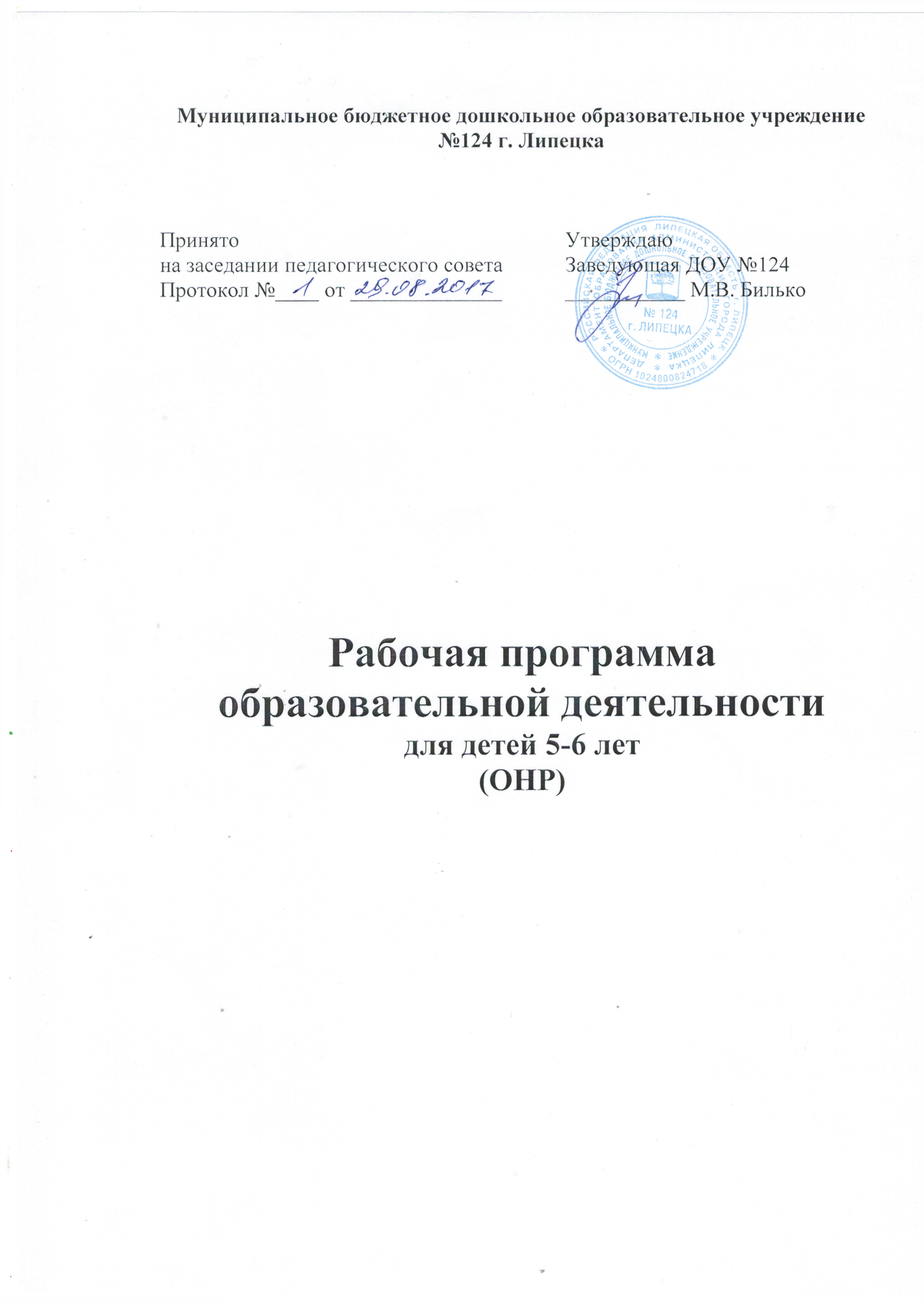 СодержаниеI.Целевой разделПояснительная запискаЦель и задачи реализации программыПринципы формирования программыЗначимые характеристикиПланируемые результаты как целевые ориентиры освоения программыЦелевые ориентирыПланируемые результаты, прогнозируемые относительно возрастных особенностей детейII.Содержательный раздел2.1.Образовательная деятельность в соответствии с     направлениями развития ребенка         2.1.1.    Образовательная область «Социально –коммуникативное развитие»2.1.2.    Образовательная область «Познавательное развитие»2.1.3.    Образовательная область «Речевое развитие»2.1.4.    Образовательная область «Художественно – эстетическое развитие»2.1.5.    Образовательная область «Физическое развитие»III. Организационный разделIV. Дополнительный раздел 4.1.  Презентация программы для родителейЦелевой разделОбязательная часть1.1. Пояснительная запискаРабочая образовательная программа для детей старшей логопедической группы (далее Программа) разработана в соответствии с:Федеральным законом Российской Федерации от 29.12.2012 № 273-ФЗ «Об образовании в Российской Федерации»; Приказом Министерства образования и науки Российской федерации от 17 октября 2013 года №1155 «Об утверждении федерального государственного образовательного стандарта дошкольного образования»;Конвенцией ООН о правах ребенка; Всемирной декларацией об обеспечении выживания, защиты и развития детей;Декларацией прав ребенка;Постановлением Главного государственного санитарного врача Российской Федерации от 15 мая 2013 г. № 26 г. Москва «Об утверждении СанПиН 2.4.1.3049-13 «Санитарно-эпидемиологические требования к устройству, содержанию и организации режима работы дошкольных образовательных организаций».Программа построена с учётом принципа интеграции образовательных областей в соответствии с возрастными особенностями воспитанников, спецификой и возможностями самих образовательных областей.Рабочая образовательная программа разработана для построения системы педагогической деятельности старшей логопедической группы, обеспечения гарантии качества содержания, создания условий для практического освоения задач областей, обеспечения индивидуального развития и раскрытия творческого потенциала каждого ребёнка. Программа рассчитана на учебный год.Данная программа обеспечивает развитие детей в возрасте от 5 до 6лет с учётом различных особенностей по основным направлениям:социально-коммуникативное, познавательное, речевое, художестве-эстетическое, физическое развитие, единство воспитательных, развивающих и обучающих целей и задач образовательного процесса.Рабочая программа составлена с учётом примерной образовательной программой дошкольного образования, «Программы коррекционно-развивающей работы в логопедической группе детского сада для детей с ОНР» под редакцией Т.Б.Филичевой, Г.В.Чиркиной и адаптированной основной образовательной программы дошкольного образования ДОУ № 124 г. Липецка, с учетом профиля логопедической группы, возраста детей.Цели и задачи образовательной программы:Цель программы:построение системы коррекционно-развивающей работы в логопедических группах для детей с тяжелыми нарушениями речи (общим недоразвитием речи) в возрасте от 5 до 8 лет, предусматривающей  интеграцию действий специалистов дошкольного образовательного учреждения и родителей дошкольников.Для достижения цели решаются следующие задачи:охрана и укрепление физического и психического здоровья детей, в том числе их эмоционального благополучия;обеспечение равных возможностей для полноценного развития каждого ребёнка в период дошкольного детства независимо от места жительства, пола, нации, языка, социального статуса, психофизиологических и других особенностей (в том числе ограниченных возможностей здоровья);обеспечение преемственности целей, задач и содержания образования, реализуемых в рамках образовательных программ различных уровней (далее – преемственность основных образовательных программ дошкольного и начального общего образования);создание благоприятных условий развития детей в соответствии с их возрастными и индивидуальными особенностями и склонностями, развитие способностей и творческого потенциала каждого ребёнка как субъекта отношений с самим собой, другими детьми, взрослыми и миром;объединение обучения и воспитания в целостный образовательный процесс на основе духовно-нравственных и социокультурных ценностей и принятых в обществе правил и норм поведения в интересах человека, семьи, общества;формирование общей культуры личности детей, в том числе ценностей здорового образа жизни, развитие их социальных, нравственных, эстетических, интеллектуальных, физических качеств, инициативности, самостоятельности и ответственности ребёнка, формирование предпосылок учебной деятельности;формирование социокультурной среды, соответствующей возрастным, индивидуальным, психологическим и физиологическим особенностям детей;обеспечение психолого-педагогической поддержки семьи и повышение компетентности родителей (законных представителей) в вопросах развития и образования, охраны и укрепления здоровья детей.Основными задачами коррекционно-развивающего обучениядетей является: обеспечение системы средств и условий для устранения речевых недостатков у детей старшего дошкольного возраста с общим недоразвитием речи и осуществления своевременного и полноценного личностного развития, обеспечения эмоционального благополучия посредством интеграции содержания образования и организации взаимодействия субъектов образовательного процесса;устранение дефектов звукопроизношения (воспитание артикуляционных навыков, звукопроизношения, слоговой структуры) и развитие фонематического слуха (способность осуществлять операции различения и узнавания фонем, составляющих звуковую оболочку слова);развитие навыков звукового анализа (специальные умственные действия по дифференциации фонем и установлению звуковой структуры слова);уточнение, расширение и обогащение лексического запаса старших дошкольников с ОНР;формирование грамматического строя речи;развитие грамматически правильной связной речи;подготовка к обучению грамоте, овладение элементами грамоты;развитие коммуникативности, успешности в общении;формирование навыков учебной деятельности; предупреждение возможных трудностей в усвоении программы массовой школы, обусловленных недоразвитием речевой системы старших дошкольников.Принципы и подходы к формированию Программы:Программа строится с учетом принципов дошкольного образования, изложенных в ФГОС ДО:построение образовательной деятельности на основе индивидуальных особенностей каждого ребенка, при котором сам ребенок проявляет активность в выборе содержания своего образования, становится субъектом образования;содействие и сотрудничество детей и взрослых, признание ребенка полноценным участником (субъектом) образовательных отношений;приобщение детей к социокультурным нормам, традициям семьи, общества и государства;формирование познавательных интересов и познавательных действий ребенка в различных видах деятельности;принципы интеграции усилий специалистов;принцип конкретности и доступности учебного материала, соответствия требований, методов, приемов и условий образования индивидуальным и возрастным особенностям детей;принцип систематичности и взаимосвязи учебного материала;принцип постепенности подачи учебного материала;принцип концентрического наращивания информации в каждой из последующих возрастных групп во всех пяти образовательных областях.Успешность коррекционно-развивающей деятельности обеспечивается реализацией специальных принципов:ранней диагностики речевых нарушений. Этот процесс должен быть комплексным и осуществляться с участием специалистов различного профиля: педагогов, логопедов, психологов, психоневрологов, психиатров невропатологов, лоров, сурдологов;раннего воздействия на речевую деятельность с целью предупреждения вторичных отклонений;развития речи и опоры на онтогенез (учет закономерностей развития детской речи в норме). При этом предполагается анализ объективных и субъективных условий формирования речевой функции ребенка, выявление ведущего речевого дефекта и обусловленных им недостатков психического развития;взаимосвязного формирования фонетико-фонематических и лексико-грамматических компонентов языка (единство названных направлений и их взаимоподготовка). Коррекция нарушений произношения звуков и слоговой структуры слов позволяет добиваться нужной четкости и внятности речи. В то же время развитие фонематического восприятия подготавливает основу для формирования грамматической и морфологической системы словообразования и словоизменения;дифференцированного подхода в логопедической работе к детям с ОНР, имеющим различную структуру речевого дефекта;связи речи с другими сторонами психического развития, которые раскрывают зависимость формирования отдельных компонентов речи от состояния других психологических процессов(восприятия, внимания, памяти, мышления). Выявление этих связей лежит в основе воздействия на те психологические особенности детей с ОНР, которые прямо или косвенно препятствуют эффективной коррекции их речевой деятельности.Основные подходы к формированию Программы:Программа сформирована на основе требований ФГОС ДО, предъявляемых к структуре образовательной программы дошкольного образования и ее объёму. Программа определяет содержание и организацию образовательной деятельности на уровне дошкольного образования.Программа обеспечивает развитие личности детей с ТНР в различных видах общения и деятельности с учетом их возрастных, индивидуальных психологических и физиологических особенностей.Программа сформирована как программа психолого-педагогической поддержки позитивной социализации и индивидуализации, развития личности детей дошкольного возраста и определяет комплекс основных характеристик дошкольного образования (объем, содержание и планируемые результаты в виде целевых ориентиров дошкольного образования).Программа направлена на:создание условий развития детей с ТНР, открывающих возможности для позитивной социализации детей, личностного развития, развития инициативы и творческих способностей на основе сотрудничества со взрослыми и сверстниками и соответствующим возрасту видам деятельности;на создание развивающей образовательной среды, которая представляет собой систему условий социализации и индивидуализации детей с ТНР.1.1.3.  Значимые особенностиРежим работы ДОУ: 12-часовой, с 7.00 до 19.00. Реализация Программы осуществляется в течение всего времени пребывания детей в ДОУ.Формы реализации программы: игра, познавательная и исследовательская деятельность, творческая активность и т.д. Реализация Программы осуществляется в формах, специфических для детей данной возрастной группы, прежде всего в форме игры, познавательной и исследовательской деятельности, в форме творческой активности, обеспечивающей художественно-эстетическое развитие ребенка. Необходимость реализации образовательных задач детей дошкольного возраста  зависит от возрастных и индивидуальных особенностей детей и учитывается в определенных видах деятельности:- игровая деятельность, включая сюжетно-ролевую игру, игру с правилами и другие виды игр;- коммуникативная (общение и взаимодействие со взрослыми и сверстниками);- познавательно-исследовательская (исследования объектов окружающего мира и экспериментирования с ними);- восприятие художественной литературы и фольклора;- самообслуживание и элементарный бытовой труд (в помещении и на улице);- конструирование из разного материала, включая конструкторы, модули, бумагу, природный и иной материал,- изобразительная (рисование, лепка, аппликация);- музыкальная (восприятие и понимание смысла музыкальных произведений, пение, музыкально-ритмические движения, игры на детских музыкальных инструментах);- двигательная (овладение основными движениями), формы активности ребенка.Язык реализации программыПрограмма реализуется на государственном языке Российской Федерации.Характер взаимодействия взрослых и детейХарактер взаимодействия взрослых и детей: личностно-развивающий и гуманистический.Возрастные особенности детей. Возрастные особенности детей 5 – 6 летВозраст 5 – 6 лет характеризуется активизацией ростового процесса: за год ребёнок может вырасти на 7-. Изменяются пропорции тела. Совершенствуются движения, активно развиваются двигательные способности. Происходят большие изменения высшей нервной деятельности, совершенствуются основные нервные процессы – возбуждение и особенно торможение. Формируются социальные представления морального плана.В оценке поступков сверстников дети достаточно категоричны и требовательны, в отношении собственного поведения более снисходительны.Расширяются интеллектуальные возможности детей. Ребёнок не только выделяет существенные признаки в предметах и явлениях, но и начинает устанавливать причинно-следственные связи между ними, пространственные, временные и другие отношения. Возрастают возможности памяти, более устойчивым становится внимание.Продолжает совершенствоваться речь. Совершенствуется связная, монологическая речь.Возрастает потребность в общении со сверстниками, в совместных играх и деятельности. Дети становятся избирательны во взаимоотношениях и общении. Всё более ярко проявляется предпочтение к определённым видам игр. Их репертуар включает в себя сюжетно-ролевые, режиссёрские, строительно-конструктивные, подвижные, музыкальные, театрализованные игры, игровое экспериментирование. Более активно проявляется интерес к сотрудничеству, к совместному решению общей задачи. Интерес старших дошкольников к общению со взрослым не ослабевает. Дети активно стремятся привлечь к себе внимание взрослых, вовлечь в разговор. Равноправное общение с взрослыми поднимает ребёнка в своих глазах, помогает почувствовать своё взросление и компетентность.Общее недоразвитие речи (ОНР) рассматривается как системное нарушение речевой деятельности, сложные речевые расстройства, при которых у детей нарушено формирование всех компонентов речевой системы, касающихся и звуковой, и смысловой сторон, при нормальном слухе и сохранном интеллекте (Левина Р. Е., Филичева Т. Б., Чиркина Г. В.). Речевая недостаточность при ОНР у дошкольников может варьироваться от полного отсутствия речи до развернутой речи с выраженными проявлениями лексико-грамматического и фонетико-фонематического недоразвития (Левина Р. Е.). Второй уровень речевого развития характеризуется тем, что речевые возможности детей значительно возрастают, общение осуществляется с помощью постоянных, но сильно искаженных речевых средств.Запас слов становится более разнообразным, в нем различаются слова, обозначающие предметы, действия,качества. На этом уровне дети пользуются личными местоимениями, простыми предлогами и союзами. Возникает возможность рассказать с помощью простых предложений о знакомых событиях.Недоразвитие речи проявляется в незнании многих слов, в неправильном произнесении звуков,нарушении слоговой структуры слова, аграмматизме, хотя смысл произнесенного можно понять и вне ситуации. Дети прибегают к пояснениям с помощью жестов.Существительные употребляются детьми в именительном падеже, глаголы — в инфинитиве, падежные формы и формы числа бывают аграмматичны, ошибки наблюдаются и в употреблении числа и рода глаголов.Прилагательные встречаются в речи довольно редко и не согласуются в предложении с другими словами.Звуковая сторона речи носит искаженный характер. Неправильно произносимые звуки могут относиться к 3—4-й фонетическим группам, например: переднеязычным (свистящие, шипящие,сонорные), заднеязычным и губным. Гласные артикулируются неотчетливо. Твердые согласные часто звучат смягченно.Воспроизведение слоговой структуры слова становится более доступным, дети повторяют слоговой контур слова, но звуковой состав их остается неточным. Звуковой состав односложных слов передается правильно. При повторении двусложных слов встречается выпадение звука, в трехсложных словах отмечаются перестановки и пропуски звуков, четырех-, пятисложные слова укорачиваются до двух-трех слогов.Третий уровень речевого развития характеризуется наличием развернутой фразовой речи с элементами лексико-грамматического и фонетико-фонематического недоразвития. Отмечаются попытки употребления даже предложений сложных конструкций. Лексика ребенка включает все части речи. При этом может наблюдаться неточное употребление лексических значений слов. Появляются первые навыки словообразования. Ребенок образует существительные и прилагательные с уменьшительными суффиксами, глаголы движения с приставками. Отмечаются трудности при образовании прилагательных от существительных. По-прежнему отмечаются множественные аграмматизмы. Ребенок может неправильно употреблять предлоги, допускает ошибки в согласовании прилагательных и числительных с существительными. Характерно недифференцированное произношение звуков, причем замены могут быть нестойкими. Недостатки произношения могут выражаться в искажении, замене или смешении звуков. Более устойчивым становится произношение слов сложной слоговой структуры. Ребенок может повторять трех- и четырехсложные слова вслед за взрослым, но искажает их в речевом потоке. Понимание речи приближается к норме, хотя отмечается недостаточное понимание значений слов, выраженных приставками и суффиксами.Характеристика возрастных и индивидуальных особенностей компонентов речи детей 5-6-го года жизни с ОНРII- III уровняФразовая речьИмеется развернутая фразовая речь с элементами лексико-грамматического и фонетико-фонематического недоразвития; в активной речи ребенок пользуется в основном простыми предложениями; затрудняется или не умеет распространять простые предложения и строить сложные. Понимание речиПонимание обращенной к ребенку речи приближено к норме, но остаются затруднения в понимании изменений слов, выраженных приставками, суффиксами, в различении оттенков значений однокоренных слов, усвоении логико-грамматических структур,отражающих причинно-следственные, временные, пространственные и другие связи и отношения. Словарный запасРебенок пользуется всеми частями речи, однако при этом заметно преобладание существительных и глаголов, недостаточно прилагательных (особенно относительных), наречий; предлоги, даже простые, употребляет с ошибками; характерно неточное употребление глаголов, замена названий частей предметов названиями целых предметов; страдает навык словообразования и словотворчества. Грамматический строй речиРебенок правильно употребляет простые грамматические формы, но допускает специфические ошибки: Неправильное согласование имен прилагательных с именами существительными в роде, числе, падеже; имен числительных с именами существительными; пропуски и замены предлогов; ошибки в ударениях и падежных окончаниях. ЗвукопроизношениеПроизносительные возможности детей улучаются, но по-прежнему могут оставаться все виды нарушений (чаще всего свистящий и шипящий сигматизмы, ротоцизм, ламбдацизм, дефекты озвончения); характерны нестойкие замены, когда звук в разных словах произносится по-разному, и замены групп звуков более простыми по артикуляции. Слоговая структура словаХарактерны сокращения количества слогов, перестановка слогов и звуков, замена и уподобление слогов, сокращение звуков при стечении согласных. Особенно страдает звуконаполняемость слов. Фонематическое восприятиеНедостаточно развиты фонематический слух и фонематическое восприятие; готовность к звуковому анализу и синтезу самостоятельно не формируется. Индивидуальные особенности контингента детейОбразовательный процесс осуществляется с учётом индивидуальных особенностей детей. При этом учитываются:- интересы детей; - состояние здоровья;- условия воспитания детей в семье, указаны в сведениях о семьях воспитанников;- особые образовательные возможности детей (наличие детей с разными темпами усвоения программы).Планируемые результаты как целевые ориентиры освоения программы Планируемые результаты конкретизируют требования Стандарта к целевым ориентирам (ФГОС ДО п. 4.6.).Целевые ориентиры:не подлежат непосредственной оценке;не являются непосредственным основанием оценки как итогового, так и промежуточного уровня развития детей; не являются основанием для их формального сравнения с реальными достижениями детей;не являются основой объективной оценки соответствия установленным требованиям образовательной деятельности и подготовки детей; не являются непосредственным основанием при оценке качества образования. 2.1. Целевые ориентирыЦелевые ориентиры на этапе завершения дошкольного образования:ребенок овладевает основными культурными способами деятельности, проявляет инициативу и самостоятельность в разных видах деятельности - игре, общении, познавательно-исследовательской деятельности, конструировании и др.; способен выбирать себе род занятий, участников по совместной деятельности;ребенок обладает установкой положительного отношения к миру, к разным видам труда, другим людям и самому себе, обладает чувством собственного достоинства; активно взаимодействует со сверстниками и взрослыми, участвует в совместных играх. Способен договариваться, учитывать интересы и чувства других, сопереживать неудачам и радоваться успехам других, адекватно проявляет свои чувства, в том числе чувство веры в себя, старается разрешать конфликты;ребенок обладает развитым воображением, которое реализуется в разных видах деятельности, и прежде всего в игре; ребенок владеет разными формами и видами игры, различает условную и реальную ситуации, умеет подчиняться разным правилам и социальным нормам;ребенок достаточно хорошо владеет устной речью, может выражать свои мысли и желания, может использовать речь для выражения своих мыслей, чувств и желаний, построения речевого высказывания в ситуации общения, может выделять звуки в словах, у ребенка складываются предпосылки грамотности;у ребенка развита крупная и мелкая моторика; он подвижен, вынослив, владеет основными движениями, может контролировать свои движения и управлять ими;ребенок способен к волевым усилиям, может следовать социальным нормам поведения и правилам в разных видах деятельности, во взаимоотношениях со взрослыми и сверстниками, может соблюдать правила безопасного поведения и личной гигиены;ребенок проявляет любознательность, задает вопросы взрослым и сверстникам, интересуется причинно-следственными связями, пытается самостоятельно придумывать объяснения явлениям природы и поступкам людей; склонен наблюдать, экспериментировать. Обладает начальными знаниями о себе, о природном и социальном мире, в котором он живет; знаком с произведениями детской литературы, обладает элементарными представлениями из области живой природы, естествознания, математики, истории и т.п.; ребенок способен к принятию собственных решений, опираясь на свои знания и умения в различных видах деятельности.2.2. Планируемые результаты по направлениям развития детей, прогнозируемые относительно возрастных особенностей детейК концу шестого года жизни (старшая группа)Речевое развитиеРебенок интересуется литературными произведениями разных жанров, природными объектами и явлениями и различной информацией, которую получает в процессе общения. Участвует в обсуждениях по поводу прочитанного произведения, высказывает свое мнение, отвечает на  вопросы развернутой фразой. Умеет связно, последовательно и выразительно пересказывать текст без помощи взрослого, а также самостоятельно составляет описательный или повествовательный рассказ по содержанию картины, по серии сюжетных картин, передает события из личного и коллективного опыта.Владеет соответствующим возрасту словарным запасом, способен употреблять слова, наиболее точно подходящие к ситуации, способен строить грамматически согласованные сложные предложения разных типов. Уточняет значения новых слов, интересуется играми со словом, проявляет «словотворчество», способен к элементарному сочинительству по аналогии с услышанным, стремится участвовать в диалогах. Активно и творчески проявляет себя в разных видах художественной деятельности  (изобразительной, театрализованной, игровой деятельности по литературному произведению, в сочинении загадок, сказок, рассказов).Социально-коммуникативное развитиеРебенок умеет договариваться со сверстниками, обмениваться предметами, распределять действия при сотрудничестве, роли в игре, стремится конструктивно с помощью речи решать спорные ситуации. Создает предметную среду своей игры (ролевой или режиссерской) в соответствии с собственными замыслами, используя для этого игрушки, конструкторы, модули, любые подручные средства или поделочные материалы. Чувствует переживания близких людей, понимает эмоциональные состояния окружающих, проявляет сочувствие, готовность помочь окружающим, сопереживание персонажам сказок, историй, рассказов. Делится своими впечатлениями с воспитателями и родителями; в случае необходимости может обратиться к взрослому за помощью. Может оценить в соответствии с правилами свои поступки, поступки окружающих, отрицательно относится к нарушению общепринятых норм и правил поведения. Имеет представления о семейных праздниках, родственных отношениях и способах поддержания родственных связей.Осторожен, осмотрителен с новыми вещами, знает, что нужно узнать о них, прежде чем начать пользоваться. Применяет на практике некоторые навыки экологически безопасного поведения и ресурсосбережения, знает о существовании опасных (ядовитых) растений, животных, грибов. Познавательное развитиеРебенок проявляет интерес к самостоятельному познанию, обследованию предметов,   выделению их свойств и качеств. По собственной инициативе организует собственную деятельность экспериментирования по исследованию свойств и качеств предметов и материалов.Ребенок классифицирует предметы по различным свойствам; выделяет и выражает в признаки сходства и различия предметов. Умеет располагать цвета по интенсивности (5-9 цветов), по их порядку в радуге, создавать новые цвета, комбинируя их; различает 3-5 тонов цвета. Имеет представления о многообразии растений и животных, их потребностях как живых организмов, владеет представлениями об уходе за растениями, некоторыми животными, стремится применять имеющиеся представления в собственной деятельности.Ребенок активен в разных видах познавательной деятельности с использованием математического содержания (в ситуациях, играх, экспериментировании);Владеет основными способами познания: сравнением, упорядочиванием и группировкой предметов по разным признакам, счетом, измерение, рассуждает, аргументирует свои  действия.Самостоятельно создает конструкции из разнообразных по форме, величине,  свободно сочетая и адекватно взаимозаменяя их в соответствии с конструктивной задачей или своим творческим замыслом; понимает способ и последовательность действий, самостоятельно планирует работу и анализирует результат.Художественно-эстетическое развитиеРебенок самостоятельно создает выразительные образы различных объектов и явлений  окружающего мира на основе сформированных представлений о них,  при этом  старается передать не только основные признаки  изображаемых объектов, но и различение    взаимосвязи между ними, а также свое  личное отношение.В разных видах изобразительной деятельности стремится к воплощению развернутых   сюжетов; В декоративно-оформительской деятельности создает изделия, гармонично сочетающие форму, декор и назначение предмета.успешно применяет освоенные художественные способы, свободно сочетает их для реализации своих творческих замыслов, по своей инициативе осваивает новые техники, и различные изобразительно-выразительные средства; интересуется изобразительным и декоративно-прикладным искусством; замечает красоту и гармонию в окружающем мире.Любит петь, имеет сформированные базовые вокально-хоровые навыки; передает интонации несложных мелодий, поет слаженно.Музыкально эрудирован, имеет представления о жанрах музыки.Согласует движения с метроритмом и формой музыкального произведения; может выполнять перестроения в пространстве по показу взрослого, а также ориентируясь на схему танца.Любит музицирование на инструментах, знает названия основных из них,  может сыграть небольшую свободную импровизацию на шумовом инструменте.  Физическое развитиеРебенок обнаруживает достаточный уровень развития физических качеств и основных движений, соответствующий возрастно-половым нормативам. Проявляет желание участвовать в подвижных играх с элементами соревнования; самостоятельно организует подвижные игры, придумывая разные варианты. Умеет ходить и бегать легко, ритмично, сохраняя правильную осанку. Умеет прыгать на месте, прыгать в обозначенное место, прыгать в длину с места на расстояние не менее 80 см, с разбега не менее 100 см. Умеет метать мяч и предметы на расстояние  удобной рукой, в вертикальную и  горизонтальную цель с расстояния 3 м; отбивать мяч на месте не менее 10 раз. Умеет играть в спортивные игры: городки, бадминтон, футбол, хоккей, баскетбол. Самостоятельно одевается и раздевается, правильно умывается и моет руки, пользуется предметами личной гигиены (мыло, расческа, полотенце, носовой платок). Умеет привлечь внимание взрослого в случае травмы или недомогания;   может   элементарно охарактеризовать свое самочувствие.II. Содержательный разделОбразовательная деятельность в соответствии с направлениями развития ребенкаОбразовательный процесс в группе строится в соответствии с тематическим планированиемСентябрь           1.  Обследование                             2. Обследование«Все про меня»3. Игрушки4.Человек и предметы гигиеныОктябрь     «Осень, осень, в гости просим»Осень ОвощиФруктыСад - огородНоябрь«Наш дом»СемьяДом и его частиСтроительные профессииМебельДекабрь «Здравствуй зимушка-зима»Зима. Зимние забавыОдежда. ОбувьЗимующие птицыНовый год.Январь «В мире животных»КаникулыДомашние животныеДикие животные Животные северных и южных странФевраль «Здоровое питание»ПродуктыПосудаДень защитника ОтечестваЗимаМарт«Встречаем весну»Мамин праздник. Семья. Профессии.Ранняя веснаПерелетные птицыДомашние птицы Апрель«Мир природы»Моя малая РодинаТранспорт. ПДДЗеленая планетаЖивая планетаМай «По дороге к лету»Я люблю тебя РоссияДень ПобедыЗдравствуй лето (диагностика)Повторение (диагностика)2.1. Образовательная область «Социально – коммуникативное развитие».Содержание образовательной области направлено на достижение целей освоения первоначальных представлений социального характера и включения детей в систему социальных отношений через решение следующих задач:развитие игровой деятельности детей;приобщение к элементарным общепринятым нормам и правилам взаимоотношения со сверстниками и взрослыми (в том числе моральным); формирование гендерной, семейной, гражданской принадлежности, патриотических чувств, чувства принадлежности к мировому сообществу;развитие уверенности в себе и своих возможностях;закладывание основ безопасного отношения к окружающему миру.Так же содержание образовательной области  направлено на достижение цели формирования положительного отношения к труду через решение следующих задач: развитие трудовой деятельности; воспитание ценностного отношения к собственному труду, труду других людей и его результатам; формирование первичных представлений о труде взрослых, его роли в обществе и жизни каждого человека. Среди воспитательно-образовательных задач, выдвигаемых обществом, вопросы нравственно-трудового воспитания детей всегда стоят на первом месте. Это привитие детям уважения к людям труда, к природному и рукотворному миру, в котором ребенку предстоит жить. Это единственная возможность воспитания в маленьком человеке трудолюбия, сознательного отношения к учению, стремления к созидательной деятельности, что впоследствии становится жизненной позицией человека, главным средством самоуважения, мерой его социальной значимости.Труд взрослых, самообслуживание и детский труд.Методы воспитания:•	Целевые прогулки, экскурсии•	Беседы•	Чтение детской художественной литературы•	Рассматривание картин и репродукций о профессиях взрослых•	Просмотр видеофильмов• Дидактические игры, расширяющие представление детей о мире профессий•	Изобразительная деятельность, отражающая мир взрослых• Сюжетно-ролевые игры (включающие трудовые процессы: шитье кукольной одежды, изготовление мебели)•	Рассматривание предметов, инструментов, материалов•	Игровые ситуации (обсуждение событий из реальной жизни)•	Дежурство• Коллективный труд (хозяйственно-бытовой труд, углубленная работа 1 раз в неделю)• Самообслуживание•	Экспериментирование• Мини-мастерские, студии для продуктивной деятельностиВиды детского труда:Самообслуживание (труд, направленный на удовлетворение повседневных личных потребностей);Хозяйственно-бытовой труд (поддержание порядка в хозяйстве группы: починка, подклеивание книг, доступный ремонт игрушек и пр., уборка групповой комнаты, участка);Труд в природе (в уголке природы, в цветнике, на огороде, в саду);Формы организации трудовой деятельности:Поручения (индивидуальные или совместные);Дежурства (индивидуальные или совместные);Коллективный труд. ИграМетоды воспитания и развития:•	Сюжетно ролевые игры (придумывание и комбинирование ситуаций взаимодействия людей, событий)- старший дошкольный возраст 4-6 игр в месяц, по одной игре в неделю•	Театральные игры (подготовка к спектаклю, театральной недели)•	Режиссерские игры планируются с младшего дошкольного возраста один раз в неделю (игры по знакомым художественным произведениям, впечатлениям от просмотра мультипликационного фильма)•	Игры - фантазирования (частичное преобразование сюжета) планируются в старшем дошкольном возрасте один раз в месяц•	Игры- имитации планируются один раз в неделю• Дидактические игры• Народные игры• Игры с правилами планировать четыре игры в месяц одна из них новая (домино, настольно-печатные игры, пазлы, шашки, шахматы и др)Мир социальных отношенийМетоды воспитания и развития:•	Проблемно-игровые ситуации•	Личностное и познавательное общение на социально-нравственные темы•	Сотрудничество детей в совместной деятельности (помощь, забота, оформление группы, уход за растениями и др.)•	Этические беседы•	Игры с правилами социального содержания•	Рисование на социальные темы (семья, город, труд людей)•	Знакомство с элементами национальной культурыЗакладывание основ безопасного отношения к окружающему мируОрганизация работы по безопасности жизнедеятельности осуществляется по следующим направлениям:Ребёнок  и другие люди.Ребёнок и природа.Ребёнок дома.Ребёнок на улицах города.Формирование у ребёнка навыков правильного поведения в нестандартных, а порой и опасных ситуациях предполагает развитие ориентировки в пространстве, формирование таких качеств личности, как внимание, ответственность за своё поведение, самостоятельность, уверенность в своих действиях, поэтому такая работа ведётся в комплексе всего воспитательно-образовательного процесса (на НОД  по развитию речи и ознакомлению с окружающим миром через рассматривание картин наблюдения на экскурсиях, беседы, разучивание стихотворений, чтение рассказов; на НОД по развитию  элементарных математических представлений учим ориентироваться в окружающем пространстве; на НОД  по художественному творчеству дети изготавливают атрибуты к играм и т.д.)Планирование образовательной деятельности по Формированию основ безопасного поведения в быту и в природе2.2. Образовательная область «Познавательное развитие»Содержание образовательной области  направлено на достижение целей развития у детей познавательных интересов, интеллектуального развития детей через решение следующих задач: сенсорное развитие; развитие познавательно-исследовательской  деятельности; формирование элементарных математических представлений; формирование целостной картины мира, расширение кругозора детей. Планирование образовательной деятельности по формированию элементарных математических представленийПланирование образовательной деятельности по формированию целостной картины мираНаблюдения.Наблюдение за погодой.Наблюдение за птицами.Наблюдение за облаками.Наблюдение за листопадом.Рассматривание осеннего дерева;Наблюдение за работой дворника;Наблюдение за первым снегом;Наблюдение за работой шофёра;Наблюдение за льдом;Наблюдение за морозными узорами;Наблюдение за елью;Наблюдение за сезонным явлением инеем, заморозками;Наблюдение за первым снегом;Наблюдение за свежевыпавшим снегом;Наблюдение за работой дворника зимой;Наблюдение за снегом;Наблюдение за елью;Наблюдение за тем, как одеты прохожие;Наблюдение за свойствами снега;Наблюдение за снегопадом;Наблюдение за ветром;Наблюдение за небом;Наблюдение «Птицы зимой»;Рассматривание сосулек;Наблюдение «Приметы ранней весны»;Наблюдение за набуханием почек на деревьях;Наблюдение за проталинами и зелёной травой;Наблюдение за растениями и кустарниками;Наблюдение за насекомыми;Экскурсия «Зелёный детский сад»;2.1.3. Образовательная область «Речевое развитие»Содержание образовательной области направлено на достижение целей овладения конструктивными способами и средствами взаимодействия с окружающими людьми через решение следующих задач: развитие свободного общения со взрослыми и детьми; развитие всех компонентов устной речи детей (лексической стороны, грамматического строя речи, произносительной стороны речи; связной речи – диалогической и монологической форм) в различных формах и видах детской деятельности; практическое овладение воспитанниками нормами речи. В Программе художественная литература рассматривается как самостоятельный вид искусства. Литературный материал напрямую не связан ни с одним из программных разделов, хотя оказывает очень большое влияние на развитие интеллекта, речи, позитивного отношения к миру. В круг детского чтения входят произведения УНТ, классическая и современная литература (отечественная и зарубежная).Система работы по ознакомлению дошкольников с произведениями художественной литературы включает:ежедневное чтение сказок, рассказов, стихотворений; самостоятельное рассматривание детьми книг;специальные занятия;свободное общение с детьми на основе прочитанной художественной литературы.Методы и формы литературного развития детей старшего дошкольного возраста.•	Чтение (рассказыванне) взрослого•	Прослушивание записей и просмотр видеоматериалов•	Беседы после чтения• Чтение с продолжением• Рассматривание иллюстраций, картин•	Беседы о книгах•	Метод проектов:- «Детское книгоиздательство»: изготовление книжек-самоделок с рисунками и рассказами о произведениях, пересказами и творческими рассказами по аналогии со знакомыми текстами; создание тематических журналов и детских энциклопедий на основе знакомства с литературными произведениями;- «Детская библиотека»: организация библиотеки из самодельных книжек, оформление и систематизация книг детской библиотеки в группе;- «Выставка книг»: подготовка тематических выставок для детей.•	Вечера литературных развлечений, литературные праздники и театрализованные представления (1 раз в месяц, желательно учитывать даты «календаря праздников»)•	Тематические выставки в центре книги•	Рассматривание картин, картинок, предметов, игрушек (составление описательного рассказа)• Беседы по картинам, картинкам, серии сюжетных картинок• Проблемные, образовательные, игровые ситуации•	Дидактические игры на развитие: словаря, грамматически правильной речи•	Игровые образовательные ситуации на освоение правил речевого этикета•	Игровые упражнения на умение правильно использовать невербальные средства общения (мимику, жесты, позу)•	Игры на развитие словотворчества•	Чистоговорки, стихи, загадки, скороговорки•	Игровые упражнения с пиктограммами (вопросительная, повествовательная, восклицательная интонации)•	Игры и упражнения на развитие речевого слуха и слухового внимания, речевого дыхания и артикуляционного аппаратаКоммуникативная деятельность•	Рассматривание картин, картинок, предметов, игрушек (составление описательного рассказа)• Беседы по картинам, картинкам, серии сюжетных картинок• Проблемные, образовательные, игровые ситуации•	Дидактические игры на развитие: словаря, грамматически правильной речи•	Игровые образовательные ситуации на освоение правил речевого этикета•	Игровые упражнения на умение правильно использовать невербальные средства общения (мимику, жесты, позу)•	Игры на развитие словотворчества•	Чистоговорки, стихи, загадки, скороговорки•	Игровые упражнения с пиктограммами (вопросительная, повествовательная, восклицательная интонации)•	Игры и упражнения на развитие речевого слуха и слухового внимания, речевого дыхания и артикуляционного аппаратаПланирование образовательной деятельности по речевому развитию2.1.4. Образовательная область «Художественно – эстетическое развитие»Данная образовательная область включает в себя следующие дисциплины: рисование, лепка, аппликация, ручной труд, музыка.Цель:  формирование интереса к эстетической стороне окружающей действительности, удовлетворение потребности детей в самовыражении Задачи: развитие продуктивной деятельности детей (рисование, лепка, аппликация, художественный труд); развитие детского творчества; приобщение к изобразительному искусству.Одна из важнейших задач художественно-творческой деятельности – научить детей оценивать свои работы и работы сверстников, выделять наиболее интересные изобразительные решения в работах других, стремиться к содержательному общению, связанному с художественно-творческой деятельностью.Содержание образовательной области также  направлено на достижение цели развития музыкальности детей, способности эмоционально воспринимать музыку через решение следующих задач: развитие музыкально-художественной деятельности; приобщение к музыкальному искусству. Музыкальное развитие детей осуществляется  и на занятиях, и в повседневной жизни. Музыкальное занятие состоят из трех частей:Водная часть. Музыкально-ритмические упражнения.Основная часть. Слушание музыки, подпевание, пение.Заключительная часть. Игра или пляска.Музыкальные занятия  проводятся по плану музыкального руководителя два раза в неделю.Система работы по ознакомлению дошкольников с произведениями художественной литературы включает:ежедневное чтение сказок, рассказов, стихотворений; самостоятельное рассматривание детьми книг;специальные занятия;свободное общение с детьми на основе прочитанной художественной литературы.Методы и формы литературного развития детей старшего дошкольного возраста.•	Чтение (рассказыванне) взрослого•	Прослушивание записей и просмотр видеоматериалов•	Беседы после чтения• Чтение с продолжением• Рассматривание иллюстраций, картин•	Беседы о книгах•	Метод проектов:- «Детское книгоиздательство»: изготовление книжек-самоделок с рисунками и рассказами о произведениях, пересказами и творческими рассказами по аналогии со знакомыми текстами; создание тематических журналов и детских энциклопедий на основе знакомства с литературными произведениями;- «Детская библиотека»: организация библиотеки из самодельных книжек, оформление и систематизация книг детской библиотеки в группе;- «Выставка книг»: подготовка тематических выставок для детей.•	Вечера литературных развлечений, литературные праздники и театрализованные представления (1 раз в месяц, желательно учитывать даты «календаря праздников»)•	Тематические выставки в центре книги•	Рассматривание картин, картинок, предметов, игрушек (составление описательного рассказа)• Беседы по картинам, картинкам, серии сюжетных картинок• Проблемные, образовательные, игровые ситуации•	Дидактические игры на развитие: словаря, грамматически правильной речи•	Игровые образовательные ситуации на освоение правил речевого этикета•	Игровые упражнения на умение правильно использовать невербальные средства общения (мимику, жесты, позу)•	Игры на развитие словотворчества•	Чистоговорки, стихи, загадки, скороговорки•	Игровые упражнения с пиктограммами (вопросительная, повествовательная, восклицательная интонации)•	Игры и упражнения на развитие речевого слуха и слухового внимания, речевого дыхания и артикуляционного аппаратаПланирование образовательной деятельности по рисованию.Планирование образовательной деятельности по лепке Планирование образовательной деятельности по аппликации.Планирование деятельности по конструированиюПримерный список литературы для чтения детям старшей группы (5-6 лет)Малые формы фольклора.«Вдоль по реченьке лебедушка плывет», «Грачи- киричи...», «Дождик, дождик, веселей», «Зеленейся, зеленейся...», «Иван, Иван...», «Идет матушка-весна...», «Как на тоненький ледок...», «Как у нашего кота», «Курочка по сенечкам», «Ласточка-ласточка...», «По дубочку постучишь, прилетает синий чиж», «Пошла Маня на базар...», «Пчелки, пчелки», «Ранним- рано поутру...», «Свинка Ненила», «Ты, мороз, мороз, мороз...», «Ты рябинушка, ты кудрявая», «Ходит конь по бережку», «Уж ты пташечка, ты залетная...».Сказки о животных.«Заяц-хвастун», «Вежливый Кот-воркот», «КотофейКотофеевич».Волшебные сказки.«Василиса Прекрасная», «Иван Царевич и серый волк», «Кощей Бессмертный», «Кто сшил Мороз, солнце и ветер», «Лиса и кувшин», «Морозко», «Никита Кожемяка», «По щучьему велению», «Семь Симеонов — семь работников», «Сестрица Аленушка и братец Иванушка», «Сивка-бурка», «Снегурочка», «Финист—Ясный сокол», «Хаврошечка», «Царевна-лягушка».Бытовые сказки.«Умный мужик», «Каша из топора», «Солдатская загадка».Докучные сказки.«Жил был старик...», «Жил был царь...», «Жили- были два братца...», «Рассказать ли тебе...».Былины.«Илья Муромец и Соловей-разбойник», «Как Илья Муромец богатырем стал», «На заставе богатырской», «Первый бой Ильи Муромца», «Про Добрыню Никитича и Змея Горыныча», «Три богатыря».Фольклор народов мираМалые формы фольклора.«Веснянка» (укр.), «Гречку мыли» (лит.), «Дом, который построил Джек» (англ., пер. С.Маршака), «Друг за дружкой...» (укр.), «Енот и опоссум» (амер.), «Косари» (молдав.), «Ласточка» (арм.), «Молчаливые тролли» (норв.), «Ой, зачем ты, жаворонок...» (укр.), «Ослик мой, быстрей шагай» (фр.), «Приди, приди, солнышко...» (укр.), «Слон и сверчок» (амер.), «Спляшем» (шотл.), «Старушка» (англ., пер. С. Маршака), «Улитка» (молд.), «Я колышки тешу...», «Ястреб» (груз.).Сказки.«Айога» (нан.), «Видеку рубашку» (славен.), «Голубая птица» (туркм.), «Гора смешливая, справедливая» (вьет.), «Дерево- краса, живая вода и правдивая птица» (слов.), «Добрый крестьянин» (яп.), «Золотая ладья» (слов.), «Златовласка» (чеш., пер. К.Паустовского), «Каждый свое получил» (эст.), «Как барсук и куница судились» (кор.), «Как братья отцовский клад нашли» (молд.), «Кролик» (мек.), «Кто умнее — тот сильнее» (кит.), «Кукушка» (нен.), «Легкий хлеб» (белор.), «Лесная дева» (чеш.), «От краденого не растолстеешь» (белор.), «Почему у месяца нет платья» (серб.), «Про жар-птицу и морскую царевну», «Соль дороже золота», «Счастья тебе, мосток» (чеш., пер. Б. Немцова.), «Храбрый мальчик» (даг.).Поэтические произведенияЛирические стихи о природе.Я.Аким«Апрель», «Осень», «Мой верный чиж»;К. Бальмонт «Снежинка», «Золотая рыбка», «Осень»; Е. Благинина «Одуванчик», «Черемуха»; С.Есенин «С добрым утром», «Поет зима — аукает...», «Береза», «Черемуха»;В.Жуковский «Жаворонок»;А. Майков «Осень» (отрывок);Н. Некрасов «Дедушка Мазай и зайцы» (отрывок), «Зеленый шум», «Перед дождем» (отрывок);И. Никитин «Встреча зимы»;А. Пушкин «Гонимы вешними лучами...» («Евгений Онегин»), «Ель растет перед дворцом...» («Сказка о царе Салтане...»), «За весной, красой природы...» («Цы-ганы»), «Зима!.. Крестьянин, торжествуя...» («Евгений Онегин»), «Зимний вечер», «Зимнее утро», «Румяной зарею...» («Вишня»), «У лукоморья дуб зеленый...» («Руслан и Людмила»);Н. Рубцов «У сгнившей лесной избушки...»;И. Суриков «Зима» (отрывок); А. Толстой «Вот уж снег последний в поле тает...» (отрывок), «Колокольчики мои»;Ф. Тютчев «Чародейкою зимою...», «Зима не даром злится...», «Весенние воды», «Весенняя гроза», «Фонтан»; А. Фет «Уж верба вся пушистая».Лирические стихи о родине.Е.Благинина«Родина», «Шинель»; П. Воронько «Лучше нет родного края», «Родина»;Ф. Глинка «Москва»; С.Дрожжин «Привет тебе, мой край родной...»;Н. Забила «Наша Родина» (отрывок, пер. с укр. 3. Александровой);М.Исаковский «Поезжай за моря-океаны»;Г. Ладонщиков «Родная Земля»;Н. Рубцов «Привет, Россия...» (отрывок);И. Суриков «Вот моя деревня», «Родина».Стихи об окружающей предметной и социальной действительности.Я.Аким«Жадина»;А.Барто «Помощница», «Уехали»;Е.Благинина «Посидим в тишине»;А. Введенский «Загадка»;П. Ершов «Конек-Горбунок»;Л. Квитко «Бабушкины руки», «Кисонька»; Г. Кружков «Кросс», «Стихи о чистой посуде»;С. Маршак «Почта», «Пожар», «Рассказ о неизвестном герое»;В. Маяковский «Кем быть», «Майская песенка», «Эта книжечка моя про моря и про маяк»; С. Михалков «Рисунок»;Ю. Мориц «Домик с трубой»;Э. Мошковская«Обида»;Е. Серова «Новогоднее»;И. Пивоварова «Волшебная палочка», «Хочу летать», «Про шляпу», «Сосчитать не могу»;Д.Хармс«Очень страшная история», «Иван Иваныч и Самовар», «Кошки», «Миллион», «Что это было?...»;М. Цветаева «У кроватки»;К. Чуковский «Айболит», «Воробьишко», «Елка», «Загадки», «Таракани- ще», «Телефон».Стихи зарубежных авторов.С. Вангели«ПартаГугуце» (пер. с молд. В. Берестова);О. Вациетис «Где живет зима летом?..» (пер с лат. И. Токмаковой);Ю. Ванаг «Большие дела маленького Микиня» (пер. с лит. Д. Нагишкина и И. Соколовой);ГВиеру «Мамин день» (пер. с молд. Я.Акима);В. Витка «Синица» (пер. с белорус. А.Шарапова); П. Воронько «Лучше нет родного края» (пер. с укр. С. Маршака); Р. Гамзатов «Мой дедушка» (пер. с авар. Я. Козловского);О.Дриз «Как сделать утро волшебным» (пер. с евр.);Ю. Забанцкий «Щедрый ежик» (пер. с укр. А. Островского);О. Иоселиани «Как появился Бачо» (пер. с груз. А. Эбаноидзе);С. Капутикян «Моя бабушка» (пер. с арм. Т.Спендиаровой), «Кто чем поможет» (пер с арм. И.Токмаковой), «Мы сварили плов» (пер. с арм. И. Токмаковой);М. Карим «Эту песню мама пела» (пер. с башк. Е.Николаевой);Т.Махмуд «Как пыль по заливу» (пер. с азерб. Ан. Чернова);П. Мумин «У нас рабочая семья» (пер. с узб. Ю. Кушака);К. Мурзалиев «Твой дом» (пер. с каз. В. Кор-киной);В. Пальчинскайте «Хлеб» (пер. с лит. Г. Герасимова), «Муравей» (пер. с лит. Г. Герасимова);Р. Салури «Как стать человеком» (пер. с эст. Е. Лейн);А. Сарсеков «Бабочка, давай дружить!» (пер. с каз. Т.Ровицкой);А. Сиххат «Сад» (пер. с азерб. А.Ахундовой);В. Смит «Про летающую корову» (пер. с англ. Б. Заходера);К. Тангрыкулиев«Миндаль» (пер. с туркм. Я. Акима), «Совсем как папа» (пер. с туркм. Я. Акима);Ю. Тувим «Письмо ко всем детям по одному очень важному делу» (пер. с пол. С. Михалкова).Веселые стихи.А. Барто«В защиту Деда Мороза», «Веревочка»; Ю. Владимиров «Оркестр»;Б. Заходер «Собачкины огорчения», «Про сома», «Приятная встреча»;Г. Кружков «Грозная хозяйка», «Подледный лов»;Л. Кэрролл «Бармаглот» (пер. с англ. Д. Орловской); В.Левин «Бычок», «Джо Билл», «Зеленая история», «Несостоявшееся знакомство», «Ночная история», «Сундук»;С. Маршак «Пудель»; Ю. Мориц» «Любимый пони», «Это — да! Это — нет!»; Г. Сатир «Людоед и принцесса и Все наоборот»;Г. Остер «Вредные советы»; Э. Успенский «Память», «Страшная история», «Тигр вышел погулять»;Д.Хармс «Бульдог и таксист», «Врун», «Веселые чижи», «Иван Топорышкин» (скороговорка), «Удивительная кошка»; С.Черный«Жеребенок», «На коньках»;С. Ясное «Мирная считалка».Поэтические сказкиА. Пушкин«Сказка о царе Салтане, о сыне его славном и могучем богатыре ГвидонеСалтановиче и о прекрасной царевне Лебеди», «Сказка о мертвой царевне и семи богатырях», «Сказка о рыбаке и рыбке»;К. И. Чуковский «Приключения Бибигона», «Тараканище».Басни.И. Крылов«Зеркало и обезьяна», «Мартышка и очки», «Стрекоза и муравей»; С.Михалков «Большая кость», «Заяц и черепаха», «Кукушка и скворец», «Муха и пчела».Прозаические произведения русской и зарубежной литературыО природе. В.Бианки«Молодая ворона», «Синичкин календарь», «Сова», «Хвосты»;Д. Биссет «Про тигренка Бинки, у которого исчезли полоски»;М. Горький «Воробьишко»;бр. Гримм «Бременские музыканты»;Б. Заходер «Серая звездочка»;У.Дисней «Приключения маленького щенка»;Р. Киплинг «Слоненок»;Ю. Коваль «Заячьи следы»;С. Козлов «Как Ежик с Медвежонком протирали звезды», «Черный омут»;А.Куприн «Сапсан»;Д. Мамин-Сибиряк «Сказка про Воробья Воробеевича, Ерша Ершовича и трубочиста Яшу», «Сказка про храброго зайца Длинные Уши-Косые Глаза-Короткий Хвост», «Сказочка про козявочку»;И. Одоевский «Мороз Иванович»; Л. Окнин «Зима»;Л. Пантелеев «Две лягушки»;К. Паустовский «Дремучий медведь», «Квакша», «Кот-ворюга»;М. Пришвин «Гаечки», «Золотой луг», «Как поссорились кошка с собакой», «Лисичкин хлеб», «Осинкам холодно», «Рябина краснеет»;Р. Погодин «Как жеребенок Миша побил рекорд» из книги «Про жеребенка Мишу»; Д. Родари «Мышка, которая ела кошек»;Г. Скрябицкий «Воробей», «Ворона», «Галка», «Грач», «Ласточка», «Синица», «Скворец», «Сорока»;Н. Сладкое «Белка и медведь», «Грачи прилетели», «Ласточка, ласточка», «Медведь и солнце», «Осень на пороге»;Г. Снегирев «К морю», «Любопытные», «Пингвиний пляж» из книги «Про пингвинов»;И. Соколов-Микитов «Листопадничек»;В. Сутеев «Что это за птица?»;Л. Толстой «Котенок», «Лев и собачка», «Пожарные собаки»;К. Ушинский «Ветер и солнце», «Гадюка», «Играющие собаки», «Утренние лучи», «Четыре желания»;Е. Чарушин «Волчишко», «Воробей», «Гаяр», «Глупые обезьянки», «Свинья», «Страшный рассказ», «Хитрая мама», «Что за зверь?», «Щур», «Яшка»; С.Черный«Кот на велосипеде»;Э. Шим «Жук на ниточке».О социальной действительности и нравственных ценностях. С.Аксаков«Аленькийцветочек»;Т. Александрова «Домовенок Кузька»;Г.-Х.Андерсен «Дюймовочка», «Снежная Королева»;П.Бажов«Голубая змейка», «Серебряное копытце»;В. Гауф «Маленький Мук»;бр. Гримм «Розочка и беляночка», «Храбрый портняжка»; В. Драгунский «Друг детства», «Заколдованная буква», «Сверху вниз, наискосок»;Б.Житков «Белый домик», «Как я ловил человечков»; М. Зощенко «Елка»;В. Катаев «Цветик-семицветик»;М. Крюгер«Принцесса Белоснежка»;С. Маршак «Двенадцать месяцев»;А. Митяев «Сказка про трех пиратов»;Н. Носов «Бобик в гостях у Барбоса», «Живая шляпа», «Заплатка», «На горке»;Е. Пермяк «Как Маша стала большой», «Смородинка»;О. Уайльд «Мальчик-звезда», «Соловей и роза»;Л. Пантелеев «Большая стирка» из «Рассказов о Белочке и Тамарочке», «Буква „ты"»;Ш. Перро «Золушка», «Кот в сапогах», «Красная Шапочка», «Спящая Красавица»;Р.Погодин«Жаба» из книги «Откуда берутся тучи»;М. Пришвин «Ребята и утята»;Дж. Родари «Большая морковка», «Волшебный барабан», «Дудочник и автомобили», «Хитрый Буратино» и другие из сборника «Сказки, у которых три конца»;А. Толстой «Два товарища», «Девочка и грибы», «Желтухин», «Косточка» из книги «Детство Никиты»;Е.Шварц «Сказка о потерянном времени»;Э.Шим «Брат и младшая сестра».Сказка-повесть.А. М. Волков«Волшебник Изумрудного города»; А. Линдгрен «Три повести о Малыше и Карлсоне», «Карлсон, который живет на крыше, опять прилетел»;А. Милн «Винни-Пух и все-все-все»;Н.Носов «Незнайка в Солнечном городе», «Незнайка на Луне»;Дж. Родари «Джип в телевизоре», «Путешествие Голубой Стрелы»;Э. Успенский «Повесть о Чебурашке и крокодиле Гене»; Туве Янссон «Волшебная зима», «Мумми-Тролли».2.1.5. Образовательная область «Физическое развитие»Цель:формирование у детей интереса и ценностного отношения к занятиям физической культуры, гармоничное физическое развитие, охрана здоровья детей и формирование основы культуры здоровья.Задачи:развитие физических качеств (скоростных, силовых, гибкости, выносливости и координации);накопление и обогащение двигательного опыта детей (овладение основными движениями);формирование у воспитанников потребности в двигательной активности и физическом совершенствовании;обогащение двигательного опыта детей за счёт общеразвивающих и спортивных упражнений;создание условий для совершенствования основных физических  качеств.сохранение и укрепление физического и психического здоровья детей;воспитание культурно-гигиенических навыков;формирование начальных представлений о здоровом образе жизни;обеспечение безопасности жизнедеятельности детей.Основной формой систематического обучения детей физическим упражнения являются физкультурные занятия, в ходе которых решаются образовательные, воспитательные и оздоровительные задачи. Занятия проводятся по плану руководителя физического воспитания.Обеспечение здоровья – основная задача цивилизованного общества. Здоровье ребёнка дошкольного возраста зависит от правильной организации следующих составляющих: соблюдение режима, в том числе двигательного; организация питания; эффективность оздоровительно-профилактической работы.Содержание работы, направленной на снижение заболеваемости и укрепление детей:Приём детей на воздухе (в летнее время).Утренняя гимнастика.Динамические паузы  во время проведения  занятий.Двигательная разминка, воздушные и водные процедуры после дневного сна.Подвижные игры и физические упражнения на прогулке.Целевые прогулки, походы.Беседы и мероприятия, направленные на формирование основы культуры здоровья (в рамках занятий по социально-личностному развитию и ознакомлению с окружающим миром).Спортивные досуги и праздники.Облегчённая одежда детей в группе.Сквозное проветривание.Критерием эффективности оздоровительной работы ДОУ служит улучшение состояния здоровья детей и как следствие этого снижение заболеваемости повышение посещаемости. Оценка состояния здоровья детей проводится на основании текущих наблюдений и по итогам профилактических осмотров. Оценка физического развития детей проводится 2 раза в год (осень, весна) по данным антропометрических показателей (длина и масса тела) и результатам тестирования физической подготовленности.Основные цели и задачи:формирование начальных представлений о здоровом образе жизни;Сохранение, укрепление и охрана здоровья детей; повышение умственной и физической работоспособности, предупреждение утомления.Обеспечение гармоничного физического развития, совершенствова-ние умений и навыков в основных видах движений, воспитание красоты, грациозности, выразительности движений, формирование правильной осанки;формирование потребности в ежедневной двигательной деятельнос-ти. Развитие инициативы, самостоятельности и творчества в двигатель-ной активности, способности к самоконтролю, самооценке при выполне-нии движений.;развитие интереса к участию в подвижных и спортивных играх и физических упражнениях, активности в самостоятельной двигательной деятельности; интереса и любви к спорту.Основные движения.Ходьба. Ходьба обычная, на носках (руки за голову), на пятках, на наружных сторонах стоп, с высоким подниманием колена (бедра), пе-рекатом с пятки на носок, приставным шагом вправо и влево. Ходьба в колонне по одному, по двое, по трое, вдоль стен зала с поворотом, с выпол-нением различных заданий воспитателя. Упражнения в равновесии. Ходьба по узкой рейке гимнастической ска-мейки, веревке (диаметр 1,5–3 см), по наклонной доске прямо и боком, на нос-ках. Ходьба по гимнастической скамейке, с перешагиванием через набивные мячи, приседанием на середине.  Ходьба по наклонной доске вверх и вниз на носках.Бег. Бег обычный, на носках, с высоким подниманием колена (бедра), мелким и широким шагом, в колонне по одному, врассыпную. Непрерывный бег в течение 1,5–2 минут в медленном темпе, бег в среднем темпе на 80–120 м (2–3 раза) в чередовании с ходьбой. Ползание и лазанье. Ползание на четвереньках змейкой между пред-метами в чередовании с ходьбой, бегом, переползанием через препятс-твия; ползание по гимнастической скамейке, опираясь на предплечья и колени, на животе, подтягиваясь руками. Перелезание через несколько предметов подряд, пролезание в обруч разными способами, лазанье по гимнасти-ческой стенке (высота 2,5 м) с изменением темпа, перелезание с одного пролета на другой, пролезание между рейками.Прыжки. Прыжки на двух ногах на месте (по 30–40 прыжков 2–3 ра-за) в чередовании с ходьбой, разными способами (ноги скрестно, ноги врозь, одна нога вперед — другая назад), продвигаясь вперед (на рассто-яние 3–4 м). Прыжки на одной ноге (правой и левой) на месте и продви-гаясь вперед, в высоту с места прямо и боком через 5–6 предметов — по-очередно через каждый (высота 15–20 см). Прыжки на мягкое покрытие высотой 20 см, прыжки с высоты 30 см в обозначенное место, прыжки в длину с места (не менее 80 см), в длину с разбега (примерно 100 см), в вы-соту с разбега (30–40 см). Прыжки через короткую скакалку.Бросание, ловля, метание. Бросание мяча вверх, о землю и ловля его двумя руками (не менее 10 раз подряд); одной рукой (правой, левой не ме-нее 4–6 раз); бросание мяча вверх и ловля его с хлопками. Перебрасывание мяча из одной руки в другую, друг другу .Отбивание мяча о землю на месте с продвижением шагом вперед (на расстояние 5–6 м), прокатывание набивных мячей (вес 1 кг). Метание предметов на дальность (не менее 5–9 м), в горизонтальную и вертикальную цель (центр мишени на высоте 1 м) с расстояния 3–4 м.Групповые упражнения с переходами. Построение в колонну по од-ному, в шеренгу, круг; перестроение в колонну по двое, по трое; равнение в затылок, в колонне, в шеренге. Размыкание в колонне — на вытянутые руки вперед, в шеренге — на вытянутые руки в стороны. Повороты напра-во, налево, кругом переступанием, прыжком.Ритмическая гимнастика. Красивое, грациозное выполнение знако-мых физических упражнений под музыку. Согласование ритма движений с музыкальным сопровождением.Общеразвивающие упражнения.Упражнения для кистей рук, развития и укрепления мышц плечевого пояса. Разводить руки в стороны из положения руки перед грудью; под-нимать руки вверх и разводить в стороны ладонями вверх из положения руки за голову. Поднимать руки со сцепленными в замок пальцами (кис-ти повернуты тыльной стороной внутрь) вперед-вверх; поднимать руки вверх-назад попеременно, одновременно. Поднимать и опускать кисти; сжимать и разжимать пальцы.Упражнения для развития и укрепления мышц спины и гибкости позвоночника. Поднимать руки вверх и опускать вниз, стоя у стены и касаясь ее затылком, плечами, спиной, ягодицами и пятками. Поочередно поднимать согнутые прямые ноги, прижавшись к гимнастической стенке и взявшись руками за рейку на уровне пояса. Поворачиваться, разводя руки в стороны, из положений руки перед грудью, руки за голову. Поочередно отводить ноги в стороны из упора, присев; двигать ногами, скрещивая их из исходного положения лежа на спине. Подтягивать голову и ноги к груди (группироваться).Упражнения для развития и укрепления мышц брюшного пресса и ног. Переступать на месте, не отрывая носки ног от пола. Приседать (с каждым разом все ниже), поднимая руки вперед, вверх, отводя их за спину. Поднимать прямые ноги вперед (махом); выполнять выпад вперед, в сторону (держа руки на поясе, совершая руками движения вперед, в сто-рону, вверх). Захватывать предметы пальцами ног, приподнимать и опус-кать их; перекладывать, передвигать их с места на место. Переступать при-ставным шагом в сторону на пятках, опираясь носками ног о палку (канат).Статические упражнения. Сохранять равновесие, стоя на гимнас-тической скамейке на носках, приседая на носках; сохранять равновесие после бега и прыжков (приседая на носках, руки в стороны), стоя на од-ной ноге, руки на поясе.Спортивные упражнения.Катание на санках. Катать друг друга на санках, кататься с горки по двое. Выполнять повороты при спуске.Скольжение. Скользить по ледяным дорожкам с разбега, приседая и вставая во время скольжения.Ходьба на лыжах. Ходить на лыжах скользящим шагом. Выполнять по-вороты на месте и в движении. Подниматься на горку лесенкой, спускаться с нее в низкой стойке. Катание на велосипеде и самокате. Самостоятельно кататься на двух-колесном велосипеде по прямой, выполнять повороты налево и направо. Кататься на самокате, отталкиваясь правой и левой ногой.Спортивные игры .Городки. Бросать биты сбоку, занимая правильное исходное положение. Знать 3–4 фигуры.Элементы баскетбола. Перебрасывать мяч друг другу двумя руками от груди, вести мяч правой, левой рукой. Бросать мяч в корзину двумя руками от груди.Бадминтон. Отбивать волан ракеткой, направляя его в определенную сторону. Играть в паре с воспитателем.Элементы футбола. Прокатывать мяч правой и левой ногой в задан-ном направлении. Обводить мяч вокруг предметов; закатывать в лунки, ворота; передавать ногой друг другу в парах, отбивать о стенку несколько раз подряд.Элементы хоккея. Прокатывать шайбу клюшкой в заданном на-правлении, закатывать ее в ворота. Прокатывать шайбу друг другу в парах.Подвижные игры.С бегом. «Ловишки», «Уголки», «Парный бег», «Мышеловка», «Мы веселые ребята», «Гуси-лебеди», «Сделай фигуру», «Караси и щука», «Перебежки», «Хитрая лиса», «Встречные перебежки», «Пустое место», «Затейники», «Бездомный заяц».С прыжками. «Не оставайся на полу», «Кто лучше прыгнет?», «Удоч-ка», «С кочки на кочку», «Кто сделает меньше прыжков?», «Классы».С лазаньем и ползанием. «Кто скорее доберется до флажка?», «Мед-ведь и пчелы», «Пожарные на ученье».С метанием. «Охотники и зайцы», «Брось флажок», «Попади в обруч», «Сбей мяч», «Сбей кеглю», «Мяч водящему», «Школа мяча», «Серсо».Эстафеты. «Эстафета парами», «Пронеси мяч, не задев кеглю», «За-брось мяч в кольцо», «Дорожка препятствий».С элементами соревнования. «Кто скорее пролезет через обруч к флажку?», «Кто быстрее?», «Кто выше?».Народные игры. «Гори, гори ясно!» .ЧАСТЬ (формируемая участниками образовательных отношений).Планирование деятельности по краеведению.Содержание работы по краеведению - «Родной край» направлено на достижение цели по формированию целостных представлений о родном крае через решение следующих задач:приобщение к истории возникновения родного города (села, поселка); знакомство со знаменитыми земляками и людьми, прославившими Липецкий край.формирование представлений о достопримечательностях родного города (района); его государственных символах.воспитание любви к родному дому, семье, уважения к родителям и их труду.формирование и развитие познавательного интереса к народному творчеству и миру ремесел в родном городе (районе; селе)формирование представлений о животном и растительном мире родного края; о Красной книге Липецкой области.ознакомление с картой Липецкой области (своего города, поселка);2.2. Описание вариативных форм, способов  методов и средств реализации программы Формы, способы, методы и средства реализации Программы подбираются с учетом возрастных и индивидуальных особенностей воспитанников, специфики их образовательных потребностей и интересов в разных видах детской деятельности.При реализации Программы педагог: продумывает содержание и организацию совместного образа жизни детей, условия эмоционального благополучия и развития каждого ребенка; определяет единые для всех детей правила сосуществования детского общества, включающие равенство прав, взаимную доброжелательность и внимание друг к другу, готовность прийти на помощь, поддержать; соблюдает гуманистические принципы педагогического сопровождения развития детей, в числе которых забота, теплое отношение, интерес к каждому ребенку, поддержка и установка на успех, развитие детской самостоятельности, инициативы; осуществляет развивающее взаимодействие с детьми, основанное на современных педагогических позициях: «Давай сделаем это вместе»; «Посмотри, как я это делаю»; «Научи меня, помоги мне сделать это»; сочетает совместную с ребенком деятельность (игры, труд, наблюдения и пр.) и самостоятельную деятельность детей; ежедневно планирует образовательные ситуации, обогащающие практический и познавательный опыт детей, эмоции и представления о мире; создает развивающую предметно-пространственную среду; наблюдает, как развиваются самостоятельность каждого ребенка и взаимоотношения детей; сотрудничает с родителями, совместно с ними решая задачи воспитания и развития малышей.Методы и средства реализации Программы2.3. Особенности образовательной деятельности разных видов и культурных практикОбьём образовательной нагрузки.Развитие ребенка в образовательном процессе детского сада осуществляется целостно в процессе всей его жизнедеятельности. В тоже время, освоение любого вида деятельности требует обучения общим и специальным умениям, необходимым для её осуществления. Основными принципами осуществления образовательной деятельности являются:- организация образовательной деятельности без принуждения;   ненасильственные формы организации;- отношения педагога и детей в форме сотрудничества, партнёрства;- мотивация игровой или другой интересной детям цели;- преобладание диалога воспитателя с детьми;- предоставление детям возможности выбора деятельности, оборудования, материалов;- более свободная структура ОД;- использование приёмов развивающего обучения.Особенностью организации образовательной деятельности является ситуационный подход. Основной единицей образовательного процесса выступает образовательная ситуация, т. е. такая форма совместной деятельности педагога и детей, которая планируется и целенаправленно организуется педагогом с целью решения определенных задач развития, воспитания и обучения. Преимущественно образовательные ситуации носят комплексный характер и включают задачи, реализуемые в разных видах деятельности на одном тематическом содержании. Образовательные ситуации используются в процессе непосредственно организованной образовательной деятельности. Главными задачами таких образовательных ситуаций является формирование у детей новых умений в разных видах деятельности и представлений, обобщение знаний по теме, развитие способности рассуждать и делать выводы. Образовательные ситуации могут включаться в образовательную деятельность в режимных моментах. Они направлены на закрепление имеющихся у детей знаний и умений, их применение в новых условиях, проявление ребенком активности, самостоятельности и творчества. Ситуационный подход дополняет принцип продуктивности образовательной деятельности, который связан с получением какого-либо продукта, который в материальной форме отражает социальный опыт приобретаемый детьми (панно, газета, журнал, атрибуты для сюжетно-ролевой игры и др.). Формы организации образовательной деятельности:- индивидуальная - позволяет индивидуализировать обучение (содержание, методы, средства), наиболее эффективна для работы с детьми, имеющими индивидуальные образовательные потребности (по индивидуальным образовательным маршрутам) ;	- групповая - группа делится на подгруппы, число занимающихся может быть разным – от 3 до 8, в зависимости от возраста и уровня развития детей, основания для комплектации: личная симпатия, общность интересов, уровни развития, при этом педагогу, в первую очередь, важно обеспечить взаимодействие детей в процессе обучения;	- фронтальная - работа со всей группой, четкое расписание, единое содержание, при этом, содержанием организованной образовательной деятельности может быть деятельность художественного характера, достоинствами формы являются четкая организационная структура, простое управление, возможность взаимодействия детей, экономичность обучения; недостатком – трудности в индивидуализации обучения.Игровая деятельность является ведущей деятельностью ребенка дошкольного возраста. В организованной образовательной деятельности она выступает в качестве основы для интеграции всех других видов деятельности ребенка дошкольного возраста. Коммуникативная деятельность направлена на решение задач, связанных с развитием свободного общения детей и освоением всех компонентов устной речи, освоение культуры общения и этикета, воспитание толерантности, подготовки к обучению грамоте (в старшем дошкольном возрасте). Познавательно-исследовательская деятельность включает в себя широкое познание детьми объектов живой и неживой природы, предметного и социального мира (мира взрослых и детей, деятельности людей, знакомство с семьей и взаимоотношениями людей, городом, страной и другими странами), безопасного поведения, освоение средств и способов познания (моделирования, экспериментирования), сенсорное и математическое развитие детей. Восприятие художественной литературы и фольклора организуется как процесс слушания детьми произведений художественной и познавательной литературы, направленный на развитие читательских интересов детей, развитие способности восприятия литературного текста и общения по поводу прочитанного. Конструирование и изобразительная деятельность детей представлена разными видами художественно-творческой (рисование, лепка, аппликация) деятельности Художественно-творческая деятельность неразрывно связана со знакомством детей с изобразительным искусством, развитием способности художественного восприятия. Художественное восприятие произведений искусства существенно обогащает личный опыт дошкольников, обеспечивает интеграцию между познавательно-исследовательской, коммуникативной и продуктивной видами деятельности. Музыкальная деятельность организуется в процессе музыкальных занятий, которые проводятся музыкальным руководителем дошкольного учреждения в специально оборудованном помещении. Двигательная деятельность организуется в процессе занятий физической культурой, требования к проведению которых согласуются дошкольным учреждением с положениями действующего СанПин.             Образовательная деятельность, осуществляемая в ходе режимных моментов требует особых форм работы в соответствии с реализуемыми задачами воспитания, обучения и развития ребенка. Образовательная деятельность, осуществляемая в утренний отрезок времени включает:  наблюдения, индивидуальные игры и игры с небольшими подгруппами детей, трудовые поручения, беседы, рассматривание  картинок, индивидуальную работу с детьми, двигательную деятельность детей, работу по воспитанию у детей культурно-гигиенических навыков и культуры здоровья. Образовательная деятельность, осуществляемая во время прогулки включает:  подвижные игры и упражнения, наблюдения,  экспериментирование,   сюжетно-ролевые и конструктивные игры, элементарную трудовую деятельность детей на участке детского сада, свободное общение воспитателя с детьми.Во второй половине дня организуются разнообразные культурные практики, ориентированные на проявление детьми самостоятельности и творчества в разных видах деятельности такие, как совместная игра воспитателя и детей, ситуации общения и накопления положительного социально-эмоционального опыта, творческая мастерская, музыкально-театральная и литературная гостиная (детская студия), детский досуг, коллективная и индивидуальная трудовая деятельность. 2.4 Способы поддержки детской инициативыДетская инициатива проявляется в свободной самостоятельной деятельности детей по выбору и интересам. Возможность играть, рисовать, конструировать, сочинять и пр. в соответствии с собственными интересами является важнейшим источником эмоционального благополучия ребенка в детском саду. Все виды деятельности ребенка в детском саду могут осуществляться в форме самостоятельной инициативной деятельности: самостоятельные сюжетно-ролевые, режиссерские и театрализованные игры; развивающие и логические игры; музыкальные игры и импровизации; речевые игры, игры с буквами, звуками и слогами; самостоятельная деятельность в книжном уголке; самостоятельная изобразительная и конструктивная деятельность по выбору детей; самостоятельные опыты и эксперименты и др. В развитии детской инициативы и самостоятельности воспитателю важно соблюдать ряд общих требований: развивать стремление к получению новых знаний и умений; постоянно расширять область задач, которые дети решают самостоятельно; тренировать волю детей, поддерживать желание преодолевать трудности, доводить начатое дело до конца; ориентировать дошкольников на получение хорошего результата;поддерживать у детей чувство гордости и радости от успешных самостоятельных действий, подчеркивать рост возможностей и достижений каждого ребенка, побуждать к проявлению инициативы и творчества. В младшем дошкольном возрасте начинает активно проявляться потребность в познавательном общении со взрослыми. Воспитатель поощряет познавательную активность каждого ребенка, проявляет внимание к вопросам детей, побуждает и поощряет их познавательную активность, создавая ситуации самостоятельного поиска решения возникающих проблем. Педагог показывает детям пример доброго отношения к окружающим, поддерживает стремление к положительным поступкам, способствует становлению положительной самооценки. Пребывание ребенка в детском саду организуется так, чтобы он получил возможность участвовать в разнообразных делах: в играх, двигательных упражнениях, в действиях по обследованию свойств и качеств предметов и их использованию, в рисовании, лепке, речевом общении, в творчестве.Ребенок пятого года жизни отличается высокой активностью. Это создает новые возможности для развития самостоятельности во всех сферах его жизни. В режимных процессах, в свободной детской деятельности воспитатель создает по мере необходимости, дополнительно развивающие проблемно-игровые или практические ситуации, побуждающие дошкольников применить имеющийся опыт, проявить инициативу, активность для самостоятельного решения возникшей задачи. В свободной деятельности дети по желанию выбирают интересные занятия в организованных в группе центрах активности. Воспитатель пробуждает эмоциональную отзывчивость детей, направляет ее на сочувствие сверстникам, элементарную взаимопомощь. Много внимания уделяется развитию творческих способностей детей — в игре, в изобразительной, музыкальной, театрально-исполнительской деятельности. Внимательное, заботливое отношение воспитателя к детям, умение поддержать их познавательную активность и развить самостоятельность, организация разнообразной деятельности составляют основу правильного воспитания и полноценного развития детей в средней группе детского сада.Переход в старшую, и, особенно, подготовительную группу связан с изменением статуса дошкольников в детском саду. В общей семье воспитанников детского сада они становятся самыми старшими. Опираясь на характерную для старших дошкольников потребность в самоутверждении и признании со стороны взрослых, воспитатель обеспечивает условия для развития детской самостоятельности, инициативы, творчества. Он постоянно создает ситуации, побуждающие детей активно применять свои знания и умения, ставит перед ними все более сложные задачи, развивает волю, поддерживает желание преодолевать трудности, доводить начатое дело до конца, нацеливает на поиск новых, творческих решений. Старшие дошкольники очень чувствительны к оценкам взрослых. Они остро переживают, если взрослый выражает сомнение в их самостоятельности, ограничивает свободу. Необходимо поддерживать в детях ощущение своего взросления, вселять уверенность в своих силах.Развитию самостоятельности способствует освоение детьми универсальных умений: поставить цель (или принять ее от воспитателя), обдумать путь к ее достижению, осуществить свой замысел, оценить полученный результат с позиции цели. Задача развития данных умений ставится воспитателем в разных видах деятельности. При этом воспитатель использует средства, помогающие дошкольникам планомерно и самостоятельно осуществлять свой замысел: опорные схемы, наглядные модели, пооперационные карты. Высшей формой самостоятельности детей является творчество. Задача воспитателя – развивать интерес к творчеству. Этому способствует создание творческих ситуаций в игровой, театральной, художественно-изобразительной деятельности, в ручном труде, словесное творчество. Все это — обязательные элементы образа жизни старших дошкольников в детском саду. В группе постоянно появляются предметы, побуждающие дошкольников к проявлению интеллектуальной активности. Это могут быть новые игры и материалы таинственные письма-схемы, детали каких-то устройств, сломанные игрушки, нуждающиеся в починке, зашифрованные записи и т. п. Разгадывая загадки, заключенные в новых объектах, дети учатся рассуждать, анализировать, отстаивать свою точку зрения, строить предположения, испытывают радость открытия и познания. Особо подчеркивает воспитатель роль книги как источника новых знаний. Он показывает детям, как из книги можно получить ответы на самые интересные и сложные вопросы. Характер взаимодействия взрослых и детейНеобходимым для поддержки детской инициативы и самостоятельности компонентом является характер взаимодействия взрослых и детей. Взаимодействие взрослых с детьми является важнейшим фактором развития ребенка и пронизывает все направления образовательной деятельности. С помощью взрослого и в самостоятельной деятельности ребенок учится познавать окружающий мир, играть, рисовать, общаться с окружающими. Процесс приобщения к культурным образцам человеческой деятельности (культуре жизни, познанию мира, речи, коммуникации, и прочим), приобретения культурных умений при взаимодействии со взрослыми и в самостоятельной деятельности в предметной среде называется процессом овладения культурными практиками. Процесс приобретения общих культурных умений во всей его полноте возможен только в том случае, если взрослый выступает в этом процессе в роли партнера, а не руководителя, поддерживая и развивая мотивацию ребенка.  Партнерские отношения взрослого и ребенка в детском саду и в семье являются разумной альтернативой двум диаметрально противоположным подходам: прямому обучению и образованию, основанному на идеях «свободного воспитания». Основной функциональной характеристикой партнерских отношений является равноправное относительно ребенка включение взрослого в процесс деятельности. Взрослый участвует в реализации поставленной цели наравне с детьми, как более опытный и компетентный партнер.Для личностно-порождающего взаимодействия характерно принятие ребенка таким, какой он есть, и вера в его способности. Взрослый не подгоняет ребенка под какой-то определенный «стандарт», а строит общение с ним с ориентацией на достоинства и индивидуальные особенности ребенка, его характер, привычки, интересы, предпочтения. Он сопереживает ребенку в радости и огорчениях, оказывает поддержку при затруднениях, участвует в его играх и занятиях. Взрослый старается избегать запретов и наказаний. Ограничения и порицания используются только в случае крайней необходимости, не унижая достоинство ребенка. Такой стиль воспитания обеспечивает ребенку чувство психологической защищенности, способствует развитию его индивидуальности, положительных взаимоотношений со взрослыми и другими детьми.Личностно-порождающее взаимодействие способствует формированию у ребенка различных позитивных качеств. Ребенок учится уважать себя и других, так как отношение ребенка к себе и другим людям всегда отражает характер отношения к нему окружающих взрослых. Он приобретает чувство уверенности в себе, не боится ошибок. Когда взрослые предоставляют ребенку самостоятельность, оказывают поддержку, вселяют веру в его силы, он не пасует перед трудностями, настойчиво ищет пути их преодоления.Ребенок не боится быть самим собой, быть искренним. Когда взрослые поддерживают индивидуальность ребенка, принимают его таким, каков он есть, избегают неоправданных ограничений и наказаний, ребенок не боится быть самим собой, признавать свои ошибки. Взаимное доверие между взрослыми и детьми способствует истинному принятию ребенком моральных норм.Ребенок учится брать на себя ответственность за свои решения и поступки. Ведь взрослый везде, где это возможно, предоставляет ребенку право выбора того или иного действия. Признание за ребенком права иметь свое мнение, выбирать занятия по душе, партнеров по игре способствует формированию у него личностной зрелости и, как следствие, чувства ответственности за свой выбор.Ребенок приучается думать самостоятельно, поскольку взрослые не навязывают ему своего решения, а способствуют тому, чтобы он принял собственное.Ребенок учится адекватно выражать свои чувства. Помогая ребенку осознать свои переживания, выразить их словами, взрослые содействуют формированию у него умения проявлять чувства социально приемлемыми способами. Ребенок учится понимать других и сочувствовать им, потому что получает этот опыт из общения со взрослыми и переносит его на других людей.2.5 Особенности взаимодействия педагогического коллектива с семьями воспитанниковОдним из важных условий реализации программы является совместное с родителями воспитание и развитие дошкольников, вовлечение родителей в образовательный процесс дошкольного учреждения.В основу реализации работы с семьёй заложены следующие принципы:партнёрство родителей и педагогов в воспитании и обучении детей;единое понимание педагогами и родителями целей и задач воспитания и обучения;помощь, уважение и доверие к ребёнку со стороны педагогов и родителей;постоянный анализ процесса взаимодействия семьи и ДОУ, его промежуточных  и конечных результатов.Направления работы по взаимодействию с семьями воспитанников следующие:защита прав ребёнка в семье и детском саду;воспитание, развитие и оздоровление детей;детско-родительские отношения;взаимоотношения детей со сверстниками и взрослыми;коррекция нарушений в развитии детей;подготовка детей старшего дошкольного возраста к обучению в школе.Основными задачами, стоящими перед коллективом в работе с родителями, являются:изучение семьи;привлечение родителей к активному участию в деятельности ДОУ;изучение семейного опыта воспитания и обучения детей;просвещение родителей в области педагогики и детской психологии;работа по повышению правовой и педагогической культуры родителей (консультации по вопросам воспитания, обучения и оздоровления дошкольников проводят квалифицированные специалисты: педагог-психолог, заместитель заведующей, учитель-логопед, воспитатели, медицинские работники).Модель взаимодействия педагогов с родителями:Перспективное планирование работы с родителямиIII. Организационный раздел.3.1. Материально-техническое обеспечение программыГрупповая комната, оснащенна отдельной спальней. Группа имеет свой вход из общего коридора. Группа полностью оснащены: детской мебелью в соответствии с возрастом и требованиям СанПиН, шкафами для учебно-методических и раздаточных материалов,рабочими столами и стульями для взрослых;мебелью для игровой деятельности (кухня, магазин, парикмахерская и т.д.).Имеются материалы и  оборудование для поддержания санитарного состояния групп. Оснащение предметно-пространственной  развивающей среды соответствует возрасту детей и ФГОС ДО.Материально-технические условия по реализации образовательной программы соответствуют:1) санитарно-эпидемиологическим правилам и нормативам;2) правилам пожарной безопасности;3) требованиям к средствам обучения и воспитания в соответствии с возрастом ииндивидуальными особенностями развития детей;4) оснащенности помещений развивающей предметно-пространственной средой;5) требованиям к материально-техническому обеспечению программы (учебно-методический комплект, оборудование, оснащение (предметы).3.2. Методические материалы и средства обучения и воспитанияМетодическое обеспечение:Казинцева Е.А., Померанцева И.В. «Формирование математических представлений» .М. «Учитель» ФГОС 2016.Гербова В.В. «Развитие речи в детском саду. Старшая группа» Москва Мозаика – Синтез, 2015.Ушакова О.С. «Занятия по развитию речи в детском саду».Зырянова Л.Н., Лужбина Т.В. «Занятия по развитию речи в детских образовательных учреждениях» Ростов – на- Дону «Феликс» 2012Нищева Н.В. «Система коррекционной работы в логопедических группах с ОНР». Санкт – Петербург «Детство – Пресс» 2004.Ушакова О.С., Гавриш Н.В. «Знакомим дошкольников с литературой» Москва «Сфера» 2003.Селихова Л.Г. «Ознакомление с природой и развитие речи: интегрированные занятия» Москва «Москва – Синтез» 2006Алешина Н.В. «Ознакомление дошкольников с окружающим и социальной действительностью». ЦТА Москва 2004Саулина Т.Ф. «Знакомим дошкольников с правилами дорожного движения». Москва «Мозаика – Синтез» 2015Павлова О.В. «Познание предметного мира» Волгоград 2016.Комарова Т.С. «Изобразительная деятельность в детском саду» Москва «Синтез» 2016.Лыкова И.А. «Художественный труд в детском саду» Москва «Цветной мир» 2011.Швайко Г.С. «Занятия по изобразительной деятельности в детском саду» Москва «Владос» 2003.Волчкова В.Н., Степанова Н.В. «Конспекты занятий в старшей группе детского сада» Воронеж ТЦ «Учитель» 2004.Леонова Н.Н. «Художественно – эстетическое развитие детей в старшей группе ДОУ». Санкт – Петербург «Детство – Пресс» 2014.Васильева М.А., Комарова Т.С. «От рождения до школы.» Примерная основная общеобразовательная программа дошкольного образования. Москва Мозаика – Синтез 2012.Рыжова Н.А. «Почта – живая земля» Москва ОО Карапуз – Дидактика 2005.Бондаренко Т.М. «Экологические занятия с детьми». Воронеж ТЦ «Учитель» 2002.Горбенко О.Ф. «Система экологического воспитания в ДОУ» Волгоград «Учитель» 2010.Киреева Л.Г. «Играем в экономику» Волгоград 2008.Смирнова Л.Н. «Логопедия в детском саду» Москва Мозаика – Синтез 2005.Николаева С.Н. «Экология в детском саду». Москва Мозаика – Синтез 2002.Краснощекова Н.В. «Сюжетно – ролевые игры для детей дошкольного возраста» Феникс, Ростов – на – Дону 2008.Козак О.Н. «Большая книга игр для детей от 3 до 7 лет». Санкт – Пербург «Союз» 2000.Шорыгина Т.А.:«Какие месяцы в году?»«Цветы какие они?»«Птицы какие они?»«Насекомые какие они?»«Какие звери в лесу» Иванова А.И. «Естественно – научные наблюдения и эксперименты в детском саду» Москва «Сфера» 2007.Ватаман В.А. «Воспитание детей на традициях народной культуры». Волгоград «Учитель» 2008.Коваленко В.В., Коваленко С.В. «Развитие связной речи по теме «Лето» Москва 2007.Гришина Г.Н. «Любимые детские игры» Москва Сфера 2010.Моханева М.Д. «Занятия по театрализованной деятельности в детском саду». Москва «Сфера» 2007.Дыбина О.В. «Что было до…» (игры путешествия в прошлое предметов). Москва Сфера 2008.Горбатенко О.Ф. «Комплексные занятия. Социальный мир.» Волгоград «Учитель» 2006.Вахрушев А.А. , Ногемасова Е.Е., Акимова Ю.А. «Здравствуй, мир!» (окружающий мир для дошкольников) Москва «Баласс» 2000.Тимонен Е.И., Туюлайнен Е.Т. «Непрерывная система коррекции общего недоразвития речи». Санкт – Петербург «детство – Пресс 2004.Васильева Н.Н., Новоторцева Н.В. «Развивающие игры для дошкольников». Ярославль Академия развития 2005.Степанова О.А. «Дошкольная логопедическая группа». Москва Сфера 2006.Норотовских Л.Н. «Планы – конспекты занятий по развитию математических представлений». Санкт – Петербург Детство – Пресс 2013.Ульева Е.А. «Сценарии занятий с дошкольниками» Москва 2016.Халезова Н.Б. «Декоративная лепка в детском саду». Москва Сфера 2005.Копцева Т.А. «Природа и художник» Москва Сфера 2006.Рыжова Н.А. «Развивающая среда дошкольных учреждений». «Линка – Пресс» 2003.Васильева Н.Н., Новоторцева Н.В. «Развивающие игры для дошкольников». Ярославль «Академия развития» 2005.Наглядно-демонстрационный материалКартины из серии «Явления природы»Северное сияние, Снегопад, Гроза, Извержение вулкана, Радуга, Лесной пожар, Засуха, Ураган, Дождь, Шторм, Наводнение, Ветер, Туман, После землетрясения.Пособие для детского сада «Звучащее слово»Овощи, Какой это звук?, Загадочный круг, Лисята-братья, Звучащие слова, Подбери слово, Медвежья семья, Петрушка-почтальон, Если б мы были художниками, Озорной котёнок, За обедом, Зайчата Лута и Лута, Три щенка, Весёлые путешественники, Брат и сестра, Избушка на курьих ножках, Заблудился, Догадайся сам, Саша и снеговик, На рыбалке, Лесная полянка, Друзья.Серия картин «Времена года»Зима в лесу, Ранняя весна, Весной в поле, Ледоход, Работа на пришкольном участке, Сажаем рассаду, Дети едут в лагерь.Серия картин «Наша страна»Красная площадь, На страже мира (пограничники), День Победы, На животноводческой ферме.Картинки из серии «Ступеньки грамоты», автор Дурова Н.В. (картинки со схематичным изображением слова квадратами)Жук, Кит, Дым, Юла, Паук, Роза, Лес, Дом, Лук, Мак, Лиса, Утки, Мишка.Пособие «Сказки – ребятам»Репка, Курочка Ряба, Колобок, Козлята и волк, Теремок, Гуси-лебеди (серия), Хаврошечка (серия), Летчий корабль (серия), Сивка-бурка (серия), Царевна-лягушка (серия), «Колобок» (серия), «Сказка о царе Салтане» (белка грызёт орешки), «Дикие лебеди»Иллюстрации художников к сказкамЕ.М. Рачёв «Лисичка со скалочкой», В.М. Конашевич «Гуси-лебеди», Ю.А. Васнецов «Три медведя», Е.М. Рачёв «Ёж-богатырь», П.П. Репкин «Колосок», Е.М. Рачёв «Рукавичка», Б.А. Дехтерев «Красная Шапочка», Б.А. Дехтерев «Золушка», В.М. Конашевич «Горшок каши», В.М. Конашевич «Сказка о рыбаке и рыбке», И.А. Кузнецов «Айога», В.М. Конашевич «Дюймовочка», Т.А. Мааврина «Три девицы. Сказка о царе Салтане», И.Я. Билибин «Чудный остров. Сказка о царе Салтане», М.А. Врубель «Царевна-лебедь», Т.А. Маврина « По щучьему веленью», И.А. Кузнецов «Гора самоцветов».Пособие «Сказки Чуковского»Портрет Чуковского, Мойдодыр, Айболит, Краденое солнце, Тараканище.Из серии «Любимые сказки» (иллюстрации художника И.И. Хохлова)Р.н.с. «Маша и медведь», р.н.с. «Курочка-ряба», р.н.с. «Колобок», р.н.с. «Козлятки и волк», р.н.с. «Лиса, заяц и петух», р.н.с. «Кот, лиса и петух», р.н.с. «Зимовье зверей», р.н.с. «Петух и  собака», укр. нар. сказка «Рукавичка», бел. нар. сказка «Пых», к пьесе-сказке С.Я. Маршака «Кошкин дом», р.н.с. «У страха глаза велики», р.н.с. «Теремок», англ. нар. сказка «Три поросёнка», к сказке П.П. Бажова «Серебряное копытце», к сказке братье Гримм «Бременские уличные музыканты», к сказке П.П. Ершова «Конёк-Горбунок», к сказке Ш. Перро «Красная Шапочка», к сказке Х.-К. Андерсена «Дюймовочка».Иллюстрации художника Н. Воробьёва«Курочка-Ряба», «Иван-царевич и серый волк», «По щучьему велению».Картины из серии «Кем быть?»Птичница, Комбайнер, Художник, Маляр, Повар, Тракторист, Парикмахер, Рабочий-строитель, Космонавт, Почтальон, Учитель, Лётчик, Портниха, Милиционер-регулировщик, Продавец, Машинист, Доярка, Врач, Библиотекарь, Шофёр.Серия картин «Мы играем»Помогаем товарищу, Едем на автобусе, Играем с матрёшками, Играем в поезд, Едем на лошадке, Играем с песком, Катаем шары, Спасаем мяч, Строим дом, Игра с куклой, Дети купают куклу, Игры с водой, Дети играют в кубики.Серия картин «Занятия детей»Дети кормят курицу и цыплят, Летом на прогулке, Зимой на прогулке, Дети играют в кубики.Серия «Мы для милой мамочки»В маминой комнате, Дети готовят подарки, Все довольны.Серия «Дикие животные»Жаба, Щука и окунь, Верблюды, Уж и гадюка, Белый медведь, Обезьяны, Ежи, Волки, Белые медведи, Лисица, Зайцы, Бурые медведи, Слоны, Тигр, Львы, Лоси, Белки, Обезьяны, Тигры, Слоны.Картины «Из жизни диких животных» Заяц в осеннем лесу, Зайцы в зимнем лесу, Заяц на лёжке, Зайчиха с зайчатами, В зимнем лесу, Белки строят гнёзда, Белка с бельчатами в летнем лесу, Семья волков летом, Волчья стая зимой, Медведи в осеннем лесу, Медвежья берлога, Медведи весной, Купание медведей, Семья белых медведей, Белые медведи летом, Семья лосей летом, Кроты, Семья ежей, Спячка ежа, Семья хомяков, Хомяки и сова, Черепахи, Лягушки у пруда, Лягушки весной, Лесник спасает зайцев, Помощь зимующим птицам, Зимняя подкормка диких животных, В уголке природы.Картины «Из жизни домашних животных»Собака со щенками, Кошка во дворе, Коза с козлятами, Свинья с поросятами, Вывоз сена на лошади, Овцы, Караван верблюдов, Перевозка груза на ослах, Охрана границы, Стрижка овец, Ослица с ослёнком, Колхозная ферма, Дрессировочная площадка, Свиноферма, Кошка в доме, Стадо коров на лугу, Корова с телёнком, Конюшня, Овцы на пастбище, Собачья упряжка, Олени в тундре, Оленья упряжка, Северные олени, Верблюдица с верблюжонком, Птицеферма, Утки и гуси, Куры, Лошадь с жеребёнком, Кролики, Корова в сарае зимой,  Ослы, Коза с козлятами, Кошка с котятами, Кролики, Овцы с ягнятами.Картины «Птицы»Наши зимующие птицы, Скворцы, Ласточки, Сороки (сорока), Вороны, Жаворонок, Кукушка, Ласточки, Скворцы, Соловей, Щеглы, Ласточки с гнездом, Клесты, Воробьи, Чижи, Грачи (грач), Голуби, Сова, Зимородок, Зяблик, Галка (галки), Аист, Павлин.Картины из серии «Правила дорожного движения»Мы на даче, У железнодорожного переезда, Красный сигнал светофора, Зелёный сигнал светофора, Жёлтый сигнал светофора, Нерегулируемый переход, Переход улиц и дорог, Элементы улиц и дорог, Пройди правильно по улицам, Улица города, Дорожные знаки, Пешеходные переходы, На групповой площадке, Обход транспорта, Средства регулирования.Папка «Это интересно. Космос» Созвездия, М.А. Ананьев. «Портрет героя Советского Союза первого лётчика-космонавта Ю.А. Гагарина», В.В. Окороков «До свидания, Земля!», Как появились звёзды, Планеты (Уран, Нептун, Меркурий, Плутон, Венера, Марс), Солнце, Луна.Русское народное декоративно-прикладное искусство в детском садуДымковская глиняная игрушка, Филимоновская глиняная игрушка, Скопинская керамика, Гжельская керамика, Богородская резная деревянная игрушка, Пряничная доска. Шемогодская прорезная береста, Городецкая роспись, Хохломская роспись, Загорские матрёшки, Семёновские матрёшки, Роспись по дереву, Роспись на бересте, Фрагменты росписи на бересте, Прялка, Жостовский поднос, Вышивка, Ткани, Кружево, Роспись Полохов-Майдана», Русское народное искусство 18-20 веков: костюм, женский головной убор, полотенце, вышивка, ткачество, кружево, набойка.Русская народная игрушкаПогремушки, Куклы из соломы, Тряпичные куклы, Пряники «Козули», Конь-каталка, Гороховецкие игрушки, Кузнецы. Игрушка на планках, Федосеевские игрушки, Семёновские игрушки, Полохов-майданские игрушки, Матрёшки, Богородские игрушки, Резные Сергиевские игрушки, Сергиевские игрушки из папье-маше, Сергиевские куклы, Механические и музыкальные Сергиевские игрушки, Астрецовские игрушки, Театральные куклы-марионетки, Филимоновские игрушки. Каргопольские игрушки, Чернышинские игрушки, Вырковские игрушки, Хлудневские игрушки.3.3. Режим дня(холодный период года).(тёплый период года).3.4. Особенности организации традиционных событий, праздников, мероприятий с воспитанникамиДень здоровьяС целью формирования интереса детей к здоровому образу жизни 1 раз в месяц (последняя среда месяца) во всех возрастных группах учреждения проводится День здоровья.Основные задачи Дня здоровья:создать условия для активной двигательной деятельности детей, направленной на укрепление здоровья;углублять и систематизировать знания детей о своём организме, о правилах ЗОЖ;разнообразить совместную деятельность детей и взрослых различными по содержанию и формам проведения мероприятиями, направленных на оздоровление дошкольников и формирование позитивных жизненных установок;создать информационное пространство по просвещению родителей в организации оздоровительных мероприятий, выборе двигательного оптимального режима для детей дошкольного возраста, организации правильного питания в домашних условиях.При проведении Дня здоровья преобладающее место занимает двигательная активность детей, длительное пребывание на свежем воздухе, введение игровых методов психокоррекционного и коррекционного характера, направленных на охрану зрения и укрепление психики ребёнка. Неделя театрализованной деятельностиЕжегодно в ДОУ проводится неделя театрализованной деятельности. Целью недели театрализованной деятельности является развитие способностей детей средствами театрального искусства.Задачи:совершенствовать артистические навыки детей в плане переживания и воплощения образа, а также их исполнительские умения;обучать детей элементам художественно-образных выразительных средств (интонация, мимика, пантомимика);формировать опыт социальных навыков поведения, создавать условия для развития творческой активности детей;познакомить детей с различными видами театра (кукольный, музыкальный, детский, театр зверей и др.);развить у детей интерес к театральной игровой деятельности.Конкурс детского художественного творчества (очная форма проведения)Данный конкурс ежегодно проводится в целях выявления, поддержки и стимулирования способных и одарённых детей. Тематика конкурса может устанавливаться, исходя из сезона проведения конкурса, годовых задач учреждения, интересов воспитанников. При выполнении работы детям разрешается пользоваться любыми изобразительными материалами. Конкурс проводится в два этапа: групповой и финал (на уровне ДОУ). В первом этапе участвуют все воспитанники группы. Для участия в финале приглашаются дети, работы которых оказались более интересными и выразительными. Количество участников финала от группы не ограничивается.Мероприятия по календарюЕжегодно проводится ряд мероприятий по календарю. При планировании и проведении данных мероприятий учитываются интересы детей, педагогов ДОУ, праздничные дни календаря, а также специфика части программы, формируемой участниками образовательных отношений.3.5. Особенности организации предметно-развивающей средыВ группах созданы следующие центры активности:Организуя развивающую предметно-пространственную среду в логопедических группах, педагоги руководствуются возрастными и психологическими особенностями дошкольников с ОНР. Речь является важнейшим инструментом мышления, поэтому особый акцент сделан на развитие словаря, на усвоение понятий, словесные игры, игры-драматизации, активно используются театрализованные игры.В центре «Будем говорить правильно» представлены картотека словесных игр, картотека игр и упражнений для совершения грамматического строя речи, картотека предметных картинок по всем изучаемым лексическим темам. Детям предоставляется возможность для усвоения родного языка и экспериментирования со словом. В центре «Театральное творчество» представлено оборудование для проведения игр-драматизаций и театрализованных игр во всех видах театра (настольном, кукольном, пальчиковом, плоскостном). Дети с большим интересом разыгрывают мини спектакли по сказкам, сценки, сюжет которых взят из реальной жизни.В центре двигательной деятельностисодержится инвентарь и оборудование для физической активности  детей, нестандартное физкультурное оборудование, пособия и атрибуты для занятий коррегирующей гимнастикой и проведения закаливающих мероприятий; картотеки подвижных игр, дыхательной и пальчиковой гимнастики, гимнастики для глаз, комплексов утренней гимнастики и гимнастики пробуждения; атрибуты, маски-шапочки для подвижных и спортивных игр.Имеются в группах центры сюжетно-ролевой  игры. Игра – ведущий вид деятельности, поэтому особое место в групповой комнате занимает игровая мебель с полным набором атрибутов для сюжетно-ролевых игр в соответствии с программными требованиями. В младшем и среднем дошкольном возрасте пособия и атрибуты для игр представлены в виде игровой ситуации, побуждающей детей к началу игры и развертыванию сюжета. В старшем дошкольном возрасте детям предоставляется большая самостоятельность в выборе игровых сюжетов, создаются условия для развития режиссерских игр.Центр математики включает в себя материал для работы с детьми по основным разделам: количество и счет, цвет, форма, величина, ориентировка во времени и пространстве. В нем представлен демонстрационный и раздаточный материал (по лексическим темам, основным сенсорным эталонам – форме, цвету, величине и т.д.). В уголке имеются дидактические игры и картотека к ним. Уголки математики для старших дошкольников оснащены занимательным материалом для развития логического мышления и интеллектуальных способностей.Центр познавательно-исследовательской деятельностивключает в себя материалы по разделам:- формирование экологической культуры дошкольников (в каждой возрастной группе выделен уголок озеленения, где размещены растения, оборудование для труда в природе, ручного труда, информационный материал об объектах живой природы, альбомы, дидактические игры по формированию экологических представлений);- развитие элементарных естественно-научных представлений (энциклопедический материал, дидактические игры; детская мини-лаборатория; макеты природных ландшафтов и природно-климатических зон, альбомы по формированию географических представлений, элементарных представлений о Солнечной системе, об анатомии и физиологии человека);- развитие представлений о человеке в истории и культуре (энциклопедический материал, дидактические игры, иллюстрации и альбомы по формированию представлений об истории цивилизации и техническом прогрессе, материалы по формированию у детей основ правовых знаний).Центр книгивключает:- пособия и материалы по развитию всех сторон речи (оборудование для дидактических игр и картотека к ним, картотека словесных игр, сюжетные и предметные картины, подборка детских рисунков для рассказывания, схемы, альбомы, другие материалы по работе с детьми, родителями);- материалы по подготовке детей к грамоте (в старшем дошкольном возрасте);- уголок детской книги и детская библиотека (детские книги, журналы, детские рисунки, иллюстративный материал по художественным произведениям, подборки загадок, песенок, потешек, оформление в виде картотеки, фонотека с записями художественных текстов). Размещение материалов рациональное и удобное для детей.Центр изобразительного творчествасодержит материалы для изобразительной деятельности: материалы для рисования, лепки, аппликации, альбомы с образцами рисунков, декоративно-прикладного искусства, книжки-раскраски, трафареты, изделия художественных промыслов, сменные выставки детских работ, совместных работ детей и родителей.Центр конструированияоснащен строительным материалом, современными конструкторами типа «Лего», различными модулями. В старшем дошкольном возрасте центр пополняется конструкторами типа «Механик», конструкторами для создания архитектурных построек, а также альбомами и материалами для ознакомления дошкольников с архитектурой, схемами, чертежами, моделями.IV. Дополнительный раздел4.1.Презентация программы для родителей1. Категории детей, на которые ориентирована ПрограммаПрограмма обеспечивает разностороннее развитие детей с ОВЗ в возрасте от 5 до 6 лет. Программа построена с учетом возрастных и индивидуальных особенностей воспитанников по основным направлениям развития детей – физическому, социально-коммуникативному, познавательному, речевому и художественно-эстетическому.  Реализуется  Программа в форме игры, познавательной и исследовательской  деятельности, в форме творческой активности, обеспечивающей художественно-эстетическое развитие ребенка.     Настоящая Программа носит коррекционно-развивающий характер и представляет собой целостную, систематизированную,  четко структурированную модель  коррекционно-развивающей работы в логопедических группах дошкольного образовательного учреждения для детей с ОВЗ.В соответствии с индивидуальными особенностями и образовательными потребностями ребенка  возможно обучение согласно индивидуальной траектории развития для детей, по разным причинам не усваивающих образовательную Программу, в том числе для детей с ограниченными возможностями здоровья, для одаренных детей, детей с общим недоразвитием речи. Обучение в соответствии с индивидуальной траекторией развития предполагает возможность  ускоренного освоения Программы воспитанниками, способными освоить в полном объеме Программу за более короткий срок, включая  зачисление  в учреждение ребенка в возрасте старше трех лет.Программа обеспечивает достижение воспитанниками готовности к школе.2. Используемые Примерные программыСодержание обязательной части Программы соответствует требованиям ФГОС ДО. Она основывается на универсальных ценностях, зафиксированных в федеральном законе «Об образовании в Российской Федерации», Конвенции ООН о правах ребенка, в которых установлено право ребенка на качественное образование, развитие личности, раскрытие индивидуальных способностей, уважение к родителям, как первым воспитателям.Планирование  Программы составлено на основе «Программы коррекционно-развивающей работы в логопедической группе детского сада для детей с ОНР (с 4 до 7 лет)» Т.Б.Филичевой, Г.В.Чиркиной и основной образовательной программы дошкольного образования ДОУ № 124 г. Липецка, с учетом профиля логопедической группы, возраста детей.Часть Программы, формируемая участниками образовательного процесса, включает в себя работу по краеведению, приобщению дошкольников к культурному наследию русского народа «Родной край» (разработана на основе программы Князевой О.Л., Маханевой М.Д. Приобщение детей к истокам русской народной культуры. – СПб.: Детство-Пресс, 1998). Она представлена следующими разделами: «Русский фольклор»;«Народная игра и игрушка»;«Русский народный костюм»;«Творчество русских умельцев»;«Архитектура – как часть народного искусства». «Мой город, его достопримечательности и история»«Липецк трудовой»«Мы – правнуки Победы».3. Характеристика взаимодействия педагогического коллектива с семьями детейОсновные принципы:партнёрство родителей и педагогов в воспитании и обучении детей;единое понимание педагогами и родителями целей и задач воспитания и обучения;помощь, уважение и доверие к ребёнку со стороны педагогов и родителей;постоянный анализ процесса взаимодействия семьи и ДОУ, его промежуточных  и конечных результатов.Направления работы:защита прав ребёнка в семье и детском саду;воспитание, развитие и оздоровление детей;детско-родительские отношения;взаимоотношения детей со сверстниками и взрослыми;коррекция нарушений в развитии детей;подготовка детей старшего дошкольного возраста к обучению в школе.2.2  Описание вариативных форм, способов  методов и средств реализации программы с учетом возрастных и индивидуальных особенностей2.3 Особенности образовательной деятельности разных видов и культурных практик2.4 Способы поддержки детской инициативы2.5 Особенности взаимодействия педагогического коллектива с семьями воспитанников3.1 Материально – техническое обеспечение программы3.2 Методические материалы и средства обучения и воспитания3.3 Режим дня3.4 Особенности организации  традиционных событий, праздников, мероприятий с воспитанниками в ДОУ 3.5 Особенности организации предметно-развивающей средыМесяцТемаПрограммные задачиРекомендуемая методическая литературасентябрьЧеловек и предметы гигиены.Познакомить с устройством человеческого тела, формировать умение прислушиваться к своему организму, чувствовать его работу. Активизировать словарь по теме, обогащать словарь глаголов.К.Ю. Белая «Формирование основ безопасности» стр. 30октябрьСад, огород.Формировать навыки безопасного поведения в природе, при работе на огороде и в саду. Тренировать в словообразовании прилагательных.конспектноябрьДом.Дать представление о причинах возникновения пожара в помещениях, учить адекватным действиям в ЧС. Расширять глагольный словарь, тренировать правильное употребление прелогов.К.Ю. Белая «Формирование основ безопасности» стр. 18декабрьЗимующие птицы.Дать представление об опасностях в зимний период. О поведении на открытом воздухе в зимний период. Активизировать словарь по теме, развивать связную речь.Конспект.январьДикие животныеПознакомить с правилами взаимодействия с животными. Учить заботиться и ухаживать за ними. Рассказать о повадках различных животных. Развивать связную речь и навыки формулирования высказывания.К.Ю. Белая «Формирование основ безопасности» стр. 56февральПродуктыПознакомить с продуктами, их свойствами и действиями с ними, правилами безопасности при потреблении и приготовлении продуктов.  Тренировать навыки составления предложения.Конспект.мартМамин деньРассказать о правилах безопасного поведения в быту при домашнем труде. Воспитывать уважение к труду женщин. Расширять словарь прилагательных.конспектапрельТранспортФормировать представление о правилах безопасного поведения на проезжей части. Расширять словарь глаголов.Конспект.майЗдравствуй, Лето!Познакомить с правилами безопасного поведения в природе. Тренировать навыки составления предложения по образцу.К.Ю. Белая «Формирование основ безопасности» стр. 47МесяцПрограммные задачиРекомендуемая методическая литературасентябрь1-2 недели – мониторинг.сентябрь3. Повторение материалаЗакрепить знания геометрических фигур, цвета, счет до пяти, сравнение двух групп предметов. Упражнять в согласовании частей речи.Формирование математических представленийЕ.А. КазанцеваИ.В. ПомеранцеваТ.А. Терпакстр. 15сентябрь4. Повторение материалаЗакрепить знание геометрических фигур, познакомить с блоками Дьенеша. Развивать внимание умение решать логические задач, согласовывать числительные с существительными.стр. 17октябрь1. Образование чисел 4 и 5Закрепить представления детей об образовании чисел 4 и 5, упражнять в счете звуков, классификация предметов по размеру, упражнять в счете на ощупь.Учить отвечать предложениями, правильно употреблять существительные во множественном числе;Стр.20октябрь2. Цифры 1 и 2Учить устанавливать соответствие между числом и цифрой, сравнение предметов по длине и ширине, упражнять в счете. -закрепить дифференциальные предлоги «на»,«под»;-развивать мелкую моторику, произвольное вниманиеСтр.22октябрь3. Палочки КьюизинераПознакомить с палочками Кьюизенера, упражнять в различии количественного и порядкового счета в пределах 5, развивать наблюдательность, память, мелкую моторику мышц, пальцев рук.Стр. 24октябрь4.  Знакомство с тетрадью в клеткуПознакомить детей с тетрадью в клетку, закрепить навыки счета и отсчета, учить правильно держать карандаш, тренировать в умении согласовывать прилагательные с существительными в роде и числе.Стр.26ноябрь1. Счет до 5.Упражнять в счете до 5, продолжать учить детей работать в тетрадях, правильно держать карандашСтр.28ноябрь2. Цифры 1-4Упражнять в счете предметов на слух, сравнение предметов по высоте, учить порядковому счету, учить складывать разрезные геометрические фигуры, развивать мелкую моторику, логическое мышление.Стр.32ноябрь3.Знакомство с овалом.Познакомить с овалом, закрепить названия частей суток, закрепить представления детей об образовании чисел 4 и 5. тренировать в умении согласовывать существительное с числительным в ед. и мн. числе;-развивать произвольное вниманиеСтр. 33ноябрь4. ПовторениеУпражнять в ориентировании на листе бумаги, закрепить знания о пройденных цифрах. Тренировать в умении согласовывать числительные с существительными;-развивать произвольное внимание, усидчивость, мелкую моторикуСтр. 36декабрь1. Цифра 5.Познакомить с цифрой 5, закрепить навыки порядкового счета, упражнять в пространственной ориентировке, развивать слуховое внимание, памятьСтр.37декабрь2. Блоки ДьенешаУчить детей выделять с предметах различные свойства, анализировать расположение предметов в пространстве, различать фигуры по толщине, воспитывать внимание;-развивать слуховую памятьСтр.39декабрь3. Числа 6 и 7Познакомить с образованием чисел 6 и 7, счет в пределах 7, упражнять в соотнесение предметов с образцами.Стр.42декабрь4. Число и цифра 6Закрепить способы образования числа 6, познакомить с цифрой 6, учить определять пространственное положение предмета, тренировать в согласовании числительных с существительными;-образовывать относительные прилагательныеСтр. 45январь2. Палочки КьюизенераПродолжать учить детей моделировать числа, отношения, зависимости между ними с помощью цвета и длины, развивать умение ориентироваться в пространстве;-развивать мелкую моторикуС. 50январь3. Счет предметов в разных направлениях.Упражнять в отсчете предметов в пределах 6 и установлении связи между числом предметов и их пространственным расположением, развивать слуховое внимание, памятьС. 53январь4. Прямой и обратный счет.Упражнять в прямом и обратном счете в пределах 6, учить составлять четырехугольник из счетных палочек, тренировать в употреблении предлогов «за», «из», «под» «в»;С. 58февраль1. Цифра 7.Познакомить с образованием числа 7 и цифрой 7, учить соотносить цифру с числом, упражнять в счете на слух, учить сравнивать по длине, тренировать в умении согласовывать числительные с существительными.С. 60февраль2. Счет в пределах 7.Закреплять умение сопоставлять цифры с количеством, учить составлять геометрические фигуры из палочек, закрепить знание порядкового счета, умение согласовывать существительные с прилагательными в роде и числе, употреблять предлоги «между», «в», «под», «на».С. 65февраль3. Измерение длины предмета с помощью условной меры.Закрепить знание геометрических фигур, умение ориентироваться на листе бумаги, упражнять в счете в пределах 7, развивать произвольное внимание, тренировать память;-развивать мелкую моторикуС. 70февраль4. Цифры от 1 до 7.Учить последовательно выделять однородные признаки фигур, передвигать в указанном направлении и считать шаги, соотносить количество предметов с числом, закреплять умение отвечать полными предложениями;-развивать внимание, самоконтрольС. 76март1. Счет до 7 и обратно.Совершенствовать навыки счета, закрепить знание цифр, понятия вчера, сегодня, завтра, развивать логическое мышление, зрительную память.С. 83март2. Деление целого на части.Научить детей делить целое на 2 путем складывания предмета пополам(2 и 4 части), развивать представление о расстоянии далеко-близко.С. 86март3. Число и цифра 8.Познакомить с образованием числа 8 и цифры 8, учить соотносить цифру с числом, считать в пределах 8, закреплять временные представления утро-вечер, день-ночь.С. 88март4. Сравнение чисел.Продолжать учить сравнивать числа в пределах 8, упражнять в порядковом счете. Тренировать в умении согласовывать порядковые числительные с существительными;-развивать аккуратность, вниманиеС. 90апрель1. Состав чисел 5 и 6 из единиц.Продолжать знакомить с составом числа, закрепить последовательность дней недели. тренировать в умении согласовывать слова в предложениях в роде, числе, падеже;-развивать внимание, воображение, глазомер.С. 94апрель2. Число и цифра 9.Познакомить с образованием числа и цифрой 9., учить называть дни недели по порядку, учить называть предыдущее и последующее число, согласовывать числительные с существительными во множественном числе;-развивать мелкую моторику.С. 96апрель3. Ориентировка на листе бумаги.Закреплять пространственные понятия, счет до 9 и обратно, продолжать учить составлять сложносочиненные предложения с союзом а;-воспитывать внимание.С. 100апрель4. Счет до 9.Учить соотносить цифру с числом, закрепить знание геометрических фигур. Понятие вчера, сегодня, завтра, развивать внимание.С. 104май1. Число 10.Познакомить с числом 10, упражнять в счете в пределах 10, соотносить цифру с числом, упражнять в обратном счете, сравнение предметов по толщине, согласовывать числительные с существительными во множественном числе;-развивать мелкую моторикуС.114май2. Повторение.Упражнять в прямом и обратном счете, называть «соседей» числа, ориентировке на листе бумаги, закрепить представление  о сравнительной степени прилагательных (длиннее, короче и др.);-развивать вниманиеС. 125май3. Знаки сравнения.Учить сравнивать смежные числа, дать представление о знаках сравнения, закрепить знания о четырехугольниках. Тренировать в умении согласовывать порядковые числительные с существительными;-развивать аккуратность, вниманиеС. 149май4. ПовторениеЗакрепить знания о геометрических фигурах, тренировать умение составлять их из палочек. Согласовывать числительные с существительными во множественном числе;-развивать мелкую моторикуМесяцТемаПрограммные задачиРекомендуемая методическая литературасентябрьИгрушки.Познакомить детей с понятием «игрушки», с названием игрушек, действиями с ними; активизировать словарь.Павлова О.В. Познание предметного мираС.62октябрьЗолотая осень.Овощи.Фрукты.Уточнить и обогатить знания детей о признаках осени, изменениях в природе, занятиях людей, подготовка животных к зиме. Обогащать словарь по теме, тренировать в согласовании частей речи. Закрепить знания детей об овощах; какой урожай собирают в поле, развивать внимание, мышление.Уточнить и обобщить знания детей о фруктах, где растут, как их выращивают, как используют в пищу. Обогащать словарь по теме, тренировать в согласовании частей речи.Л.Г Селихова «Ознакомление с природой», стр. 5О.Ф. Горбатенко «Комплексные занятия», стр. 65конспектноябрьЯ и моя семья.Профессии.Мебель.Углублять представления о семье, ее членах, воспитывать у детей заботливое отношение и сострадание. Обогащать словарь по теме, тренировать в согласовании частей речи и словообразовании.Формировать представление о различных профессиях и орудиях труда.Подвести детей к пониманию важности любого труда, взаимосвязи и взаимопомощи людей разных профессий. Воспитывать уважение к трудящимся, желание работать для других. Обогащать словарь по теме, тренировать в согласовании частей речи и словообразовании.Формировать понятие о видах мебели, расширять кругозор, развивать познавательные процессы. Обогащать словарь по теме, тренировать в согласовании частей речи и словообразовании.О.Ф. Горбатенко «Комплексные занятия», стр. 81О.Ф. Горбатенко «Комплексные занятия», стр. 75О.В. павлова Познание предметного мира. стр. 27декабрьЗима в городе.Одежда, обувь.Новый год.Обобщить и систематизировать знания детей о зиме, уточнить признаки зимы, уточнить знания о зимних играх. Обогащать словарь по теме, тренировать в согласовании частей речи и словообразовании.Формировать отчетливое дифференцированное представление о различных видах одежды, ее назначении и применении. Обогащать словарь по теме, тренировать в согласовании частей речи и словообразовании.Уточнить и обобщить знания детей о празднике ёлки, профессии артиста. Обогащать словарь по теме, тренировать в согласовании частей речи и словообразовании.Конспект О.В. Павлова Познание предметного мира. стр. 23О.Ф. Горбатенко «Комплексные занятия», стр. 80январьДомашние животные.Животные жарких стран.Закрепить и уточнить знания детей о домашних животных; знать внешние признаки животных, чем питаются, как подают голос, где живут. Уметь называть детёнышей и их семью.Уточнить с детьми названия животных жарких стран и их детёнышей; уточнить внешние признаки, их строение, чем питаются, характерные повадки. Обогащать словарь по теме, тренировать в согласовании частей речи и словообразовании.Л.Г Селихова «Ознакомление с природой», стр. 68Л.Г Селихова «Ознакомление с природой», стр. 115февральПосудаНаша армияВолшебница зима.Расширять представления детей о посуде, учить ее классифицировать, определять материал из которого изготовлена посуда. Обогащать словарь по теме, тренировать в согласовании частей речи и словообразовании.Формировать представления детей об армии, родах войск, профессии военного, воспитывать патриотизм. Обогащать словарь по теме, тренировать в согласовании частей речи и словообразовании.Обобщить и ситематизировать знания детей о зиме, устанавливать связи между сезонными изменениями в природе и образом жизни животных. Обогащать словарь по теме, тренировать в согласовании частей речи и словообразовании.О.В. Павлова Познание предметного мира. стр. 42Н.В. АлешинаОзнакомление дошкольников с окружающим и социальной действительностью. Стр. 151конспектмартРанняя весна.Перелетные птицы.Домашние птицы.Познакомить детей с первыми признаками весны: с изменениями, которые только начали появляться в погоде и природе. Закрепить временную последовательность происходящего: что бывает в начале, а что после.Уточнить знания детей о птицах; закрепить понятия «перелётные, зимующие, водоплавающие» птицы; знать их строение, внешние признаки. Обогащать словарь по теме, тренировать в согласовании частей речи и словообразовании.Уточнить названия домашних птиц; знать внешние признаки, повадки, чем питаются, как голос подают, какую пользу приносят. Обогащать словарь по теме, тренировать в согласовании частей речи и словообразовании.Л.Г Селихова «Ознакомление с природой», стр. 27Л.Г Селихова «Ознакомление с природой», стр. 82Л.Г Селихова «Ознакомление с природой», стр. 78апрельМой любимый городПланета земля – наш дом.Мы жители ЗемлиУточнить и обобщить необходимые знания о городе, в котором мы живём, о Липецке. Показать на картинках герб Липецка, здание администрации города и т.д.Расширять представления детей о карте и глобусе, познакомить детей с некоторыми странами и континентами, развивать познавательный интерес. Обогащать словарь по теме, тренировать в согласовании частей речи и словообразовании.Формировать у детей представление о жителях земли, воспитывать интерес и уважение к людям разных наций, чувство патриотизма. Обогащать словарь по теме, тренировать в согласовании частей речи и словообразовании.О.Ф. Горбатенко «Комплексные занятия», стр. 98О.Ф. Горбатенко «Комплексные занятия», стр. 127Н.В. АлешинаОзнакомление дошкольников с окружающим и социальной действительностью. Стр. 168майЯ люблю тебя Россия «День Победы».Познакомить с историей возникновения страны, ее символикой, закрепить знания о природе России. Обогащать словарь по теме, тренировать в согласовании частей речи и словообразовании.Обогатить знания детей о Дне победы. Выяснить, что им известно о памятниках и обелисках, находящихся на территории города; воспитывать стремление быть похожими на тех солдат, которые отстояли нашу Родину в страшные годы войны.Н.В. АлешинаОзнакомление дошкольников с окружающим и социальной действительностью. Стр. 76Н.В. АлешинаОзнакомление дошкольников с окружающим и социальной действительностью. Стр. 215МесяцТемаПрограммные задачиРекомендуемаяметодическая литературасентябрь1-2 недели – мониторингИгрушки.Человек и предметы гигиеныУчить составлять описательные рассказы об игрушках; уточнять названия игрушек, способы игры с ними; развивать зрительную и слуховую память; активизировать словарь.Научить детей описывать предметы по плану, изложенному на карточках; активизировать словарь прилагательных по этой теме.Л.Н. Зырянова, Т.В. Лужбина «Занятия по развитию речи»строктябрьОсеньОвощиФруктыСад, огород.Обобщать и систематизировать знания детей об осени; упражняться в составлении рассказов по картинно-графическому плану; активизировать словарь детей по данной теме.Научить детей описывать овощ по плану – схеме на карточках и образцу воспитателя.Учить описывать фрукты по схеме-плану на карточках; закрепить и уточнить знания детей о фруктах.Научить детей составлять сравнительные описательные рассказы по плану на картинках, используя противительный союз.Стр. 51Стр. 19Стр. 35Стр.32,22ноябрьСемьяДомПрофессииМебельУточнять и систематизировать знания детей о семье, познакомить с ролевыми отношениями в семье; упражнять в составлении предложений; развивать словарь по данной теме.Уточнить представление о жилище и его частях, этапах постройки дома, учить составлять описательный рассказ по памятиНаучить детей составлять рассказ о профессиях по плану-схеме на картинках; излагать всё последовательно, точно следуя плану.Учить составлять рассказ из личного опыта. Уметь классифицировать мебель, знать её назначение. Формировать новые словоизменения.Стр.12Стр. 59Стр. 184Стр. 131декабрьЗима. Зимние забавыОдежда. ОбувьЗимующие птицыНовый год.Обобщать представления детей о зиме в рассказе. Научить детей связно и последовательно рассказывать о зиме по плану на картинках.Уточнить значение обобщающего наименования одежда . обогащать словарь детей образными словами и выражениями. Побуждать строить предложения разной структуры.Пересказ рассказа «Кормушка».Продолжать учить детей связно и последовательно пересказывать события с опорой на сюжетные картинки. Воспитывать доброе отношение к птицам, желание заботиться о них.Учить детей пересказывать текст с опорой на сюжетные картинки. Научить образовывать притяжательные прилагательные.Стр. 123Стр. 137,145Стр.152«Планирование занятий  по развитию речи Стр. 22январьДомашние животныеДикие животные Животные северных и южных странПересказ сказки «Петух да собака».Учить детей пересказывать сказку без помощи вопросов воспитателя, выразительно передавая диалог действующих лиц. Учить детей подбирать прилагательные и глаголы с существительным; учить использовать сложноподчинённые предложения.Пересказ сказки К.Ушинского «Ёж и заяц». Обогащать словарь детей образными словами и выражениями. Побуждать строить предложения разной структуры. Учить передавать диалог персонажей по ролям. Учить рассказывать сказку близко к тексту.Продолжать учить детей  составлять рассказ по картине, придумывать концовку. Развивать связную речь; активизировать словарь по теме; расширять собственно-научные представления детейО.С. ушакова стр.232Л.Г. Селихова стр. 115,123февральПродукты.ПосудаСоставление предложений по картинкам на тему: «День защитника Отечества».ЗимаПересказ литературного произведения Я.Тайц «Всё здесь».  Д/и «Какое это блюдо».Учить связному, последовательному пересказу, правильно передавать идею и содержание, выразительно воспроизводить диалоги персонажей.Продолжать учить детей связно и последовательно рассказывать о предмете, используя план-схему.Расширять представления детей о том, что Российская Армия – защитница нашей родины. Уточнить представления детей о родах войск, о защитниках Отечества. Продолжать учить детей составлять предложения с предлогом; закрепить словарь по данной теме.Закрепить знания о зиме; уточнить признаки зимы; учить составлять сюжетный рассказ по картине; развивать словарь, память, внимание, мышление.Стр.105Стр.175Л.Г. Селихова стр. 19мартПересказ произведения К.Ушинского «Лекарство». Д/и «Красивые слова о маме».Ранняя веснаПерелетные птицыДомашние птицыУчить анализировать текст с помощью вопросов и ответов; закреплять умение последовательности в пересказе; развивать диалогическую и повествовательную речь.Уточнить время года, названия весенних месяцев, характерные признаки ранней весны; закрепить умение составлять рассказ о весне по картинно-графическому плану.Составление описательного рассказа  по картине А.К. Саврасова «Грачи прилетели».Учить составлять описательный рассказ по картине, подбирать наиболее точные определения при описании природы на картине; активизировать применение в речи сравнений и эпитетов.Расширять представления детей о домашних птицах и их птенцах. Учить выделять существенные особенности внешнего вида. Развивать связную речь, обогащать словарь.Л.Г. Селихова стр. 27Стр.99апрельМоя малая РодинаТранспортЗеленая планетаЖивая планета.Составление рассказа на тему: «Моя улица».Учить самостоятельно составлять рассказ из личного опыта, используя план; использовать выразительные средства при описании. Развивать внимание, память. Прививать любовь к родному городу.Закрепить знания детей о транспорте; уточнить понятия: транспорт, наземный и подземный транспорт; уточнить детали транспорта. Продолжать учить детей составлять описательные рассказы, развивать словарь.Уточнить особенности строения растений, образовывать существительные множественного числа; развивать словарь по данной теме.Познакомить с многообразием живых организмов на планете, закрепить особенности природы нашей местности. Развивать навык правильного построения предложений при ответе на вопросы , словарный запас.Стр.205Стр.168Стр.239Стр.255майЯ люблю тебя РоссияДень ПобедыЗдравствуй, Лето!Пересказ рассказа Г. Циферова «Россия». Развивать навык пересказа близко к тексту.Составление рассказа по картине «Поздравление ветерана».Продолжать учить составлять сюжетный рассказ по картине; придумывать продолжение сюжета, название картины ; воспитывать умение подбирать глаголы и прилагательные для характеристики действий.Обобщить знания детей о временах года, закрепить закономерности смены сезонов. Составление рассказа по схеме.конспектстр. 248конспектМесяцТемаПрограммные задачиРекомендуемая методическая литературасентябрь1-2 недели – мониторинг.Чебурашка.Рисование по замыслуУчить детей создавать в рисунке образ игрушки: передавать форму, её части, характерные особенности. Учить рисовать контур простым карандашом. Развивать мелкую моторику, активизировать словарь по теме.Развивать умение детей задумывать содержание своего рисунка и доводить замысел до конца. Развивать мелкую моторику, активизировать словарь по теме.Т.Комарова. «Занятия по изобразительной деятельности в детском саду»Стр.34Стр.55октябрьОсенний лесЧто созрело в огородеЯблоня с золотистыми яблокамиОсенний натюрмортУчить детей отражать в рисунке осенние впечатления, рисовать разнообразные деревья. Развивать мелкую моторику, активизировать словарь по теме.Учить передавать в рисунке форму, цвет и характерные особенности овощейПродолжать учить рисовать овощи с натуры, выразительно передавая форму, пропорции частей, окраску. Закреплять навыки работы кистью, гуашью. Развивать мелкую моторику, активизировать словарь по теме.Учить рисовать развесистые деревья, передавать разветвленность кроны. Развивать мелкую моторику, активизировать словарь по теме.Рисование овощей и фруктов по их описанию. Развивать мелкую моторику, активизировать словарь по теме.Т.Комарова. «Занятия по изобразительной деятельности в детском саду».Г.Швайко. «Занятия по изобразительной деятельности в детском саду»Стр.15Т.С. КомароваИ.А. Лыкова    стр. 46ноябрьРисование по замыслуСказочные домики.Рисование по замыслуУкрасим кукольную мебель городецким узоромУчить задумывать содержание рисунка, вспоминать необходимые способы изображения. Развивать мелкую моторику, активизировать словарь по теме.Учить создавать образ сказочного дома, передавать в рисунке его форму, части. Развивать мелкую моторику, активизировать словарь по теме.Учить детей задумывать содержание своего рисунка, вспоминать необходимые способы изображения. Развивать мелкую моторику, активизировать словарь по теме.Учить детей согласовывать композицию с формой и величиной частей мебели, пользуясь схемой узора. Развивать мелкую моторику, активизировать словарь по теме.Т.С. КомароваСтр.36Т.С. КомароваСтр.12Т.С. КомароваСтр.9Г.С. Швайко стр.132декабрьДети играют зимой на участкеДевочка в нарядном платьеСиние и красные птицыЧто мне понравилось на новогоднем праздникеУчить передавать в рисунке несложный сюжет. Закрепить умение рисовать фигуру человека. Развивать мелкую моторику, активизировать словарь по теме.Учить передавать форму платья и форму его частей, соотношение их по величине. Развивать мелкую моторику, активизировать словарь по теме.Учить детей передавать в рисунке поэтический образ, подбирая соответствующую цветовую гамму и композицию. Развивать мелкую моторику, активизировать словарь по теме.Учить передавать впечатления от новогоднего праздника. Создавать в рисунке образ новогодней ёлки. Учить смешивать краски на палитре. Развивать мелкую моторику, активизировать словарь по теме.Т.С. КомароваСтр. 66, 55Т.С. КомароваСтр. 43Т.С. КомароваСтр.58Т.С. КомароваСтр.64январьУсатый-полосатый.Мои любимые животныеЗоопаркУчить передавать в рисунке образ котёнка. Закреплять умение изображать животных, используя навыки рисования кистью и красками. Развивать мелкую моторику, активизировать словарь по теме.Закреплять умение изображать животных, используя навыки рисования кистью и красками. Развивать мелкую моторику, активизировать словарь по теме.Учить рисовать животных разных стран с помощью геометрических фигур. Развивать эстетические чувства, эстетическое восприятие. Развивать мелкую моторику, активизировать словарь по теме.Т.КомароваСтр.72Т.Комарова.72конспектфевральКакие автомобили привозят продукты в магазинВолшебная гжельСолдат на посту.Зима. Формировать умение передавать в рисунке форму и строение грузового автомобиля. Развивать мелкую моторику, активизировать словарь по теме.Учить детей передавать своеобразие гжельской росписи при росписи предметов посуды. Закреплять технические навыки и умения в рисовании. Развивать мелкую моторику, активизировать словарь по теме.Учить детей рисовать человека, передавая характерные особенности костюма, позы. Закреплять умение располагать изображение на листе бумаги, рисовать крупно. Развивать мелкую моторику, активизировать словарь по теме.Учить детей передавать характерные особенности зимы в пейзаже. Развивать мелкую моторику, активизировать словарь по теме.ШвайкоСтр. 109Т.Волосовец.Т.КомароваСтр. 76Т.КомароваСтр. 55мартПортрет мамы.Пришла весна.Перелетные птицы.Роспись петуха.Учить правильно располагать части лица; закреплять приёмы рисования красками всей кистью и её кончиком. Развивать мелкую моторику, активизировать словарь по теме.Учить детей передавать в рисунке картины природы. Закреплять умение рисовать по сырой бумаге. Развивать мелкую моторику, активизировать словарь по теме.Учить передавать в рисунке особенности строения птиц и их характерную позу (клюёт, сидит, прыгает). Развивать мелкую моторику, активизировать словарь по теме.Учить детей расписывать вырезанную игрушку из бумаги по мотивам дымковского орнамента. Развивать мелкую моторику, активизировать словарь по теме.Т.КомароваСтр. 55Лыкова И.А. стр. 168Н.Н. ЛеоноваСтр. 33Т.КомароваСтр. 94апрельМоя малая родинаМашины на нашей улице.Зеленая планета.Украсим доску.Учить определять, что общего у всех домов, чем они отличаются. Учить располагать изображения по всему листу, определять место отдельных предметов. Развивать мелкую моторику, активизировать словарь по теме.Учить детей рисовать по представлению. Продолжать учить передавать композицию в рисунке. Развивать мелкую моторику, активизировать словарь по теме.Закреплять умение детей изображать картины природы, передавая ее характерные особенности. Развивать мелкую моторику, активизировать словарь по теме.Продолжать знакомить с городецкой росписью. Развивать художественный вкус. Закреплять умение рисовать кистью и красками. Развивать мелкую моторику, активизировать словарь по теме.Комарова Стр.69Комарова Стр 104Комарова Стр 105майСалют над городом.Кого я видел на лугу.Учить создавать композицию рисунка, располагая внизу дома, а вверху – салют. Учить рисовать салют, используя способ «кляксография». Развивать фантазию, воображение. Развивать мелкую моторику, активизировать словарь по теме.Учить детей создавать в рисунке образ насекомых, передавать форму туловища, крыльев. Закреплять приём рисования «монотипия». Развивать фантазию, воображение, чувство цвета. Развивать мелкую моторику, активизировать словарь по теме.Т.Волосовец.Т.Волосовец.МесяцТемаПрограммные задачиРекомендуемая методическая литературасентябрь1-2 недели – мониторинг4. Девочка пляшетРазвивать умение детей создавать изображение человека в движении. Развивать мелкую моторику, активизировать словарь по теме.Т.С. КомароваСтр.98октябрь2. Овощи4. Натюрморт из овощей и фруктовУчить детей передавать в лепке различия в форме и величине овощей.  Развивать мелкую моторику, активизировать словарь по теме.Развивать композиционные умения детей, учить самостоятельно определять величину овощей и фруктов. Развивать мелкую моторику, активизировать словарь по теме.Г.С. Швайко стр.9Г.С. Швайко стр.22ноябрь2. Лепка по замыслу4. Что было в избушке трех медведейРазвивать умение детей самостоятельно задумывать содержание своей работы. Развивать мелкую моторику, активизировать словарь по теме.Учить детей дополнять образы сказки новыми предметами, развивать воображение. Развивать мелкую моторику, активизировать словарь по теме.Т.С. КомароваСтр.81Т.Г. Казакова Развиваем у дошкольников творчествоСтр. 106ДекабрьЗимние забавыПтицы на кормушке.Учить составлять коллективную сюжетную композицию. Развивать мелкую моторику, активизировать словарь по теме.Учить лепить птицу по частям; называть основные части тела. Развивать мелкую моторику, активизировать словарь по теме.Лыкова И.А.Стр.114Т.С. КомароваСтр.86январьБелочка грызет орешки.Учить детей создавать образ животного. Закреплять умение лепить фигуру животного по частям, используя разные приёмы. Развивать мелкую моторику, активизировать словарь по теме.Т.Комарова.Стр. 95февральПродукты.Пограничник с собакой.Вызывать у детей интерес к лепке съедобных предметов. Упражнять в применении разнообразных способов лепки. Учить передавать простые движения фигуры. Развивать мелкую моторику, активизировать словарь по теме.Закрепить умение лепить фигуру человека с животным, отрабатывая технические приёмы лепки. Развивать мелкую моторику, активизировать словарь по теме.Лыкова стр. 144Т.Волосовец.мартКувшинчик или ваза.Птицы.Учить детей создавать изображение посуды из целого куска пластилина ленточным способом. Учить сглаживать поверхность изделия пальцами. Развивать мелкую моторику, активизировать словарь по теме.Учить лепить птиц, передавая особенности их строения. Упражнять в применении разнообразных способов лепки. Развивать мелкую моторику, активизировать словарь по теме.Т.Волосовец.Т.Волосовец.апрельТранспорт.Аквариум с рыбкамиУчить детей лепить отдельные виды транспорта, передавать форму основных деталей, их величину и расположение. Закреплять представление о назначении всех видов транспорта. Развивать мелкую моторику, активизировать словарь по теме.Учить лепить обитателей подводного мира, соблюдая пропорции и размер. Учить использовать разнообразные приёмы лепки. Развивать мелкую моторику, активизировать словарь по теме.Т.Волосовец.Леонова Н.Н. Стр. 196майВоенная техника.3-4 недели – мониторинг.Закреплять умение детей создавать коллективную композицию, передавая характерные внешние признаки каждого вида техники: цвет, величина, форма. Развивать мелкую моторику, активизировать словарь по теме.Т.Волосовец.МесяцТемаПрограммные задачиРекомендуемая методическая литературасентябрь1-2 недели – мониторинг3. Наш любимый мишка и его друзьяУчить создавать изображение любимой игрушки, правильно передавая изображение его частей. Развивать мелкую моторику, активизировать словарь по теме.Т.С. КомароваСтр.16Октябрь1. Осенний ковер3.Ваза с фруктами Учить украшать осенними ягодами и листьями ковер прямоугольной формы. Развивать мелкую моторику, активизировать словарь по теме.Закреплять умение вырезать симметричные предметы из бумаги, сложенной вдвое. Тренировать красиво располагать изображение на листе бумаги. Развивать мелкую моторику, активизировать словарь по теме.Г.С. Швайко стр.43Т.С. КомароваСтр.35Ноябрь1. Дружные ребята3. Дома на нашей улицеУчить детей оформлять самодельный коллективный альбом аппликативными элементами. Развивать мелкую моторику, активизировать словарь по теме.Учить передавать в аппликации образ городской улицы. Развивать мелкую моторику, активизировать словарь по теме.Лыкова И.А.Стр. 124Т.С. КомароваСтр.47декабрь2. Малыш в комбинезоне3. СнегурочкаУчить вырезать симметричную фигуру человека более усложненной формы. Развивать мелкую моторику, активизировать словарь по теме.Закреплять умение передавать фигуру человека, форму, расположение и величину частей.Г.С. Швайко стр.147Т.С. КомароваСтр.64январьСказочный дом в лесу.ЗоопаркУчить вырезать ёлочки из бумаги, сложенной пополам. Развивать воображения, фантазию, эстетическое восприятие. Развивать мелкую моторику, активизировать словарь по теме.Коллективная объемная аппликация экзотических животных. Развивать мелкую моторику, активизировать словарь по теме.Т.Волосовец.Т.Комарова.февральВырезывание по трафарету посудыЗимаУчить вырезать по контуру, передавать изображение, используя трафарет. Учить детей самостоятельно дополнять поделку необходимыми деталями. Развивать мелкую моторику, активизировать словарь по теме.Учить детей передавать в аппликации образ человека  и частей его одежды. Учить вырезать по прямой и косой. Развивать мелкую моторику, активизировать словарь по теме.конспектТ.Волосовец.мартВеточка в вазе.Наши птицыУчить детей вырезать цветы и листья из бумажных квадратов и прямоугольников, сложенных пополам. Показать разные приёмы декорирования цветка. Развивать мелкую моторику, активизировать словарь по теме.Закреплять умение детей вырезать части предмета разной формы и составлять из них изображение.. Развивать мелкую моторику, активизировать словарь по теме.КазаковаСтр. 130КомароваСтр. 87апрельСветофор нас в гости ждетЗвезды и планетыЗакреплять умение создавать изображение аппликативным способом. Развивать мелкую моторику, активизировать словарь по теме.Учить создавать аппликативную композицию звездного неба. Развивать мелкую моторику, активизировать словарь по теме.Леонова Н.Н. Стр. 230Леонова Н.Н. Стр. 224майВ небе праздничный салютВесенний ковер.3-4 недели – мониторинг.Продолжать учить создавать коллективную композицию. Развивать мелкую моторику, активизировать словарь по теме.Закрепить умение создавать части коллективной композиции, упражнять в симметричном расположении изображения. Развивать мелкую моторику, активизировать словарь по теме.Леонова Н.Н. Стр. 230Комарова стр. 102МесяцТемаПрограммные задачиРекомендуемая методическая литературасентябрьМагазин игрушек (бумага и картон)Грузовик.Закрепить умение складывать прямоугольный лист бумаги. Закрепить навыки согласования частей речи.Закреплять ранее приобретённые приёмы конструирования, учить строить в определённой последовательности, совершенствовать умение анализировать работу. Тренировать умение употреблять предлоги.Куцакова Л.В. Конструирование ихудожественный труд в детском саду.Стр.68Стр. 79октябрьКоробочка (бумага, картон)Фургон и грузовикФруктыГараж с 2 въездамиУчить детей работать по несложной выкройке. Тренировать умении подбирать глаголы, расширять глагольный словарь.Учить детей комбинировать детали, определять способы действий. Расширять глагольный словарь.Учить складывать полоски гармошкой, разметке по шаблону, учить приему склеивания ребристых игрушек. Тренировать умение подбирать синонимыУчить подготавливать основу для перекрытия, ориентироваться на плоскости. Тренировать умение согласовывать прилагательные с с уществительнымиСтр. 68Стр. 64Стр. 34Стр. 65ноябрьКорзиночкаСтроим дом.Домик, гараж, сарайМебель для игр с кукламиУчить складывать квадратный лист на 9 или 16 квадратиков, складывать и склеивать корзиночку. Тренировать умение образовывать антонимы.Учить детей делать более сложное перекрытие, сооружать достаточно сложную конструкцию, украшать постройку. Тренировать умение образовывать прилагательные от существительных.Учить делать более сложные конструкции из квадратов. Тренировать в использовании предлогов.Конструирование из бросового материала. Тренировать умение согласовывать прилагательные с существительными в роде и числе.Стр. 69Стр. 13Стр. 69Лиштван З.В.Стр.88декабрьПростой мостШапочка для гномикаЗимующие птицыЕлочные игрушкиУчить строить мост, преобразовывать постройку по разным условиям. Развивать произвольность психических процессов, устойчивость внимания.Учить делить полоску бумаги на части по разметке. Развивать мелкую моторику, учить контролировать свою речь.Конструирование из природного материала. Тренировать умение проговаривать слова сложной слоговой структуры.Учить детей самостоятельно выбирать объект для работы.Учить мастерить елочные игрушки по шаблону. Закреплять умение отвечать на вопросы воспитателя полным предложением.Стр. 65Новикова И.В.Стр.22Стр. 80Стр. 70январьФерма.Заяц-хвастаЗоопаркУчить изготавливать животных из цилиндров, планировать свою деятельность, подбирать материал. Тренировать в употреблении уменьшительно-ласкательных суффиксов.Учить детей выполнятьработу по коллективному замыслу и договариваться. Тренировать навыки использования речи как средства общения.Учить детей работать с шаблонами, вырезать по разметке. Совершенствовать навык согласования числительного с существительным.Куцакова Л.В. стр. 74Куцакова Л.В. стр. 74Новикова И.В.Стр.56февральМашина «Продукты»Детский сад.Военная техника.Снеговик.Учить делать поделку из коробочек разного размера. Учить согласовывать существительные и притяжательные местоименияУчить использовать проект-чертеж и работать по коллективному замыслу, используя речь как средство общения.Развивать пространственное мышление, конструктивные навыки, умение делать умозаключение. Тренировать умение подбирать глаголы.Познакомить с поролоном, тренировать в использовании нового материала для изготовления несложных игрушек. Расширять словарь прилагательных.Куцакова Л.В. стр. 67Куцакова Л.В. стр. 67Куцакова Л.В. стр. 25Куцакова Л.В. стр. 77мартОткрытка с цветами.По замыслу.Домик для птицУтенок Развивать пространственное мышление, конструктивные навыки, умение делать умозаключение. Тренировать умение подбирать глаголы.Учить детей самостоятельно находить конструктивные решения, развивать творческие способности, умение ориентироваться в пространстве. Расширять словарь глаголов и прилагательныхПродолжать учить строить, подбирать разнообразные детали (бруски, пластины), формировать умение работать в коллективе.Совершенствовать навыки конструирования из бумаги. . Совершенствовать навык согласования числительного с существительным.Новикова И.В.Стр.56Куцакова Л.В. стр. 67Куцакова Л.В. стр. 80Новикова И.В.Стр.45апрельКарусельМашиныФигурки из проволоки.ЛисаУчить детей работать с картоном. Учить планировать постройку, предварительно рассказывая о ней. Учить конструировать постройки, подбирая разнообразные детали. Развивать мелкую моторику.Упражнять детей в плоскостном моделировании. Тренировать умение пользоваться предлогамиУчить детей работать с тонкой, мягкой проволокой в поливиниловой оболочке, делать из нее фигурки. Расширять словарь прилагательных.Учить детей способам скрепления деталей игрушки. Закреплять умение отвечать на вопросы воспитателя полным предложением.Куцакова Л.В. стр. 71Куцакова Л.В. стр. 19Куцакова Л.В. стр. Гульянц Э.К.Базик И.П.Что можно сделать из природного материала.Стр. 152майПо замыслуПанно Мотылек, рыбка, лодочка.Продолжать учить детей конструировать здание с использованием различных деталей. Закреплять ранее приобретённые приёмы конструирования, учить строить в определённой последовательности, совершенствовать умение анализировать работу. Закреплять умение комментировать собственные действия.Учить детей изготавливать декоративное панно из различных материалов. Тренировать умение подбирать предметы к признакам.Учить детей делать несложные поделки способом оригами. Тренировать умение согласовывать прилагательные с существительными.Куцакова Л.В. стр. 68Куцакова Л.В. стр. 80Куцакова Л.В. стр. 75Тематическое планирование работы по ознакомлению дошкольников с художественной литературойдля старшего дошкольного возрастаТематическое планирование работы по ознакомлению дошкольников с художественной литературойдля старшего дошкольного возрастаТемаПримерный перечень художественных произведенийДетский садС. Махотин Старшая группа, О. Высоцкая Детский сад, Н. Найденова Ольга Павловна, Новая девочка, Г. Ладонщиков Про себя и про ребятЧеловек в обществеХаврошечка,  Е. Пермяк Первая рыбка, В. Драгунский Друг детства, Л. Кузьмин Дом с колокольчиком, Л. Толстой Косточка, В. Осеева Волшебное слово,  С. Михалков Песенка друзей, С. Погореловский Попробуй-ка самРодная культураРусские народные песенки и потешки, колыбельные, Н. Кулешов КрупеничкаРодная природаВ. Драгунский Он живой и светится, М. Пляцковский Это называется природа,  Фрукты. Ягоды. Сад.Т. Волгина По малину в сад пойдем Овощи.Т. Волгина Урожайная Сад – огород. Труд взрослыхБ. Заходер Серая звездочка, Откуда хлеб пришелОсень.И. Белоусов Осень, А. Фет Ласточки пропали, А. Пушкин Унылая пора, Одежда, головные уборы, обувь.Деревья. Лес осенью.Г. Скребицкий Всяк по своему, М. Пришвин Лисичкин хлебДом и его частиМебель.Посуда Продукты.А. Крестинский День рождения ИгрушкиПриродные явленияВ. Орлов Ты скажи мне реченька Зима. Зимние забавыЯ. Аким Первый снег, И. Никитин Встреча зимы, И. Суриков Детство, А. Пушкин Зимний вечер, С. Есенин Береза,Р. Кудашева Зимняя песенка, М. Клокова Голубые санки, О. Высотская Кукла Человек.Е. Пермяк Про нос и язык, Я. Аким Жадина, Неумейка, Новый год, праздник елки.М. Дружинина Снег ложится на дома, М. Пляцковский Новогодний хоровод, П. Синявский У дедушки Мороза горячая пора, Л. Некрасова Горит огнями елочка, О. Высоцкая Новогодняя елка Домашние птицыК. Ушинский Умей обождать,  Зимующие птицыВ. Бианки Сова, З. Александрова Новая столовая, Перелетные птицыИ. Белоусов Весенняя гостья, О. Высотская  Птичий дом Домашние животныеСивка-бурка, В. Левин Глупая лошадь, К. Паустовский Кот-ворюга,  Дикие животныеЗаяц-хваста, В. Данько Перепутаница, Животные северных и южных странЛ. Толстой Лев и собачка, Наша армия. Мужские профессииНикита Кожемяка, И. Гурина Военный праздникСпортА. Барто Веревочка Мамин праздникТ. Волгина Наступает мамин праздник, М. яснов Что рисую маме, С. Михалков А что у вас?  Моя семья.В. Катаев Цветик-семицветик, В. Лунин Подарки, П. синявский Бабушка моя не старушка, Е. пермяк Торопливый ножик, Е. Пермяк Первая рыбка,  Л. Толстой Косточка,  ВеснаИ. Токмакова Весна, С. Есенин Черемуха, Л. Дымова Весенняя песенка, Наш город. Перелетные птицыТранспортБ. Житков Как я ловил человечков  Труд людей весной Времена годаЛ. Модзалевский Времена годаДень ПобедыТ. Белозеров День Победы, Н. Найденова Пусть будет мир Деревья. Лес весной.С. Есенин Черемуха НасекомыеК. Чуковский Муха-цокотуха,  В. Драгунский Он живой и светитсяЛето А. Плещеев Мой садик, В. Берестов Веселое лето, Л. Некрасова Летние цветыЧто за прелесть эти сказкиА. Пушкин Лукоморье, Царевна-лягушкаТеатр КосмосШкола МесяцТемаМетодическая литературасентябрь«Мой любимый город – Липецк».Конспект.октябрь« Улицы нашего города – культурно-историческое наследие родного города».Конспект.ноябрьЭкскурсия по городу Липецку с помощью иллюстраций.Конспект.декабрь«Природа нашего края».Конспект.январьОбщение: «Здравствуй Зимушка-Зима».Конспект.февраль«Символика родного города».Конспект.март«С чего начинается Родина».Конспект.апрель«Парк Победы. Деревья в парке».Конспект.майКонкурс знатоков родного города.Художественное творчество детей, посвящённое родному краю.Конспект.МетодыСредстваСоциально-коммуникативное развитиеІ группа методов – формирование представлений, суждений, оценок: решение маленьких логических задач, оценок; приучение к размышлению, эвристические беседы; беседы на этические темы; чтение художественной литературы; рассматривание иллюстраций; рассказывание и обсуждение картин, иллюстраций; просмотр телепередач, диафильмов, видеофильмов; задачи на решение коммуникативных ситуаций; придумывание сказок.ІІ группа методов – создание у детей практического опыта: приучение к положительным формам общественного поведения; показ действий; пример взрослого и детей; целенаправленное наблюдение; организация интересной деятельности (общественно-полезный характер); разыгрывание коммуникативных ситуаций; создание контрольных педагогических ситуаций.формирование бытовых и гигиенических умений; окружающие ребенка продукты материальной культуры; элементы духовной культуры; стиль и содержание общения;последовательное приобщение ребенка к многочисленным видам и типам отношений в основных сферах его жизнедеятельности – общении, игре, познании, предметно-практической и продуктивной деятельностиПознавательное развитиеНаглядныеНаблюдениеКратковременныеДлительныеОпределение состояния предмета по отдельным   признакамВосстановление картины целого по отдельным признакам Рассматривание картин, демонстрация фильмов ПрактическиеИгра Дидактические игры: предметные, настольно-печатные, словесные игровые упражнения и игры-занятияПодвижные игрыТворческие игры (в т.ч. строительные)Труд в природе Индивидуальные порученияКоллективный трудЭлементарные опыты Словесные РассказБеседаЧтениеМетоды, повышающие познавательную активность Элементарный анализСравнение по контрасту и подобию, сходствуГруппировка и классификацияМоделирование и конструированиеОтветы на вопросы детейПриучение к самостоятельному поиску ответов на вопросыМетоды, вызывающие эмоциональную активность Воображаемая ситуацияПридумывание  сказокИгры- драматизацииСюрпризные  моменты и элементы новизныЮмор и шуткаСочетание разнообразных средств на одном занятииДемонстрационные и раздаточные; визуальные, аудийные, аудиовизуальные; естественные и искусственные.Натуральные предметы для исследования и образно-символический материал, в том числе макеты,  карты, модели, картины и др.     Речевое развитиеІ группа методов – наглядные: непосредственное наблюдение и его разновидности (наблюдение в природе, экскурсии); опосредованное наблюдение (изобразительная наглядность: рассматривание игрушек и картин, рассказывание по игрушкам и картинам).ІІ группа методов – словесные: чтение и рассказывание художественных произведений; заучивание наизусть; пересказ; обобщающая беседа; рассказывание без опоры на наглядный материал.ІІІ группа методов – практические: дидактические игры; игры-драматизации; инсценировки; дидактические упражнения; пластические этюды; хороводные игры.Общение взрослых и детейКультурная языковая средаОбучение родной речи в организованной образовательной деятельностиХудожественная литератураИзобразительное искусствоОбразовательная деятельность по другим разделам программыХудожественно-эстетическое развитиеМетоды эстетического воспитания:- метод пробуждения ярких эстетических эмоций и переживаний с целью овладения даром сопереживания; - метод побуждения к сопереживанию, эмоциональной отзывчивости на прекрасное в окружающем мире; - метод эстетического убеждения; - метод сенсорного насыщения (без сенсорной основы немыслимо приобщение детей к художественной культуре); - метод эстетического выбора («убеждения красотой»), направленный на формирование эстетического вкуса;- метод разнообразной художественной практики;- метод сотворчества (с педагогом, народным мастером, художником, сверстниками);- метод нетривиальных (необыденных) творческих ситуаций, пробуждающих интерес к художественной деятельности;- метод эвристических и поисковых ситуаций.Методы музыкального развития:- наглядный: сопровождение музыкального ряда изобразительным, показ движений; - словесный: беседы о различных музыкальных жанрах; - словесно-слуховой: пение; - слуховой: слушание музыки;- игровой: музыкальные игры; -практический: разучивание песен, танцев, воспроизведение мелодий.- эстетическое общение;- природа- искусство (музыка, литература, театр, произведения художественно-декоративного творчества) - окружающая предметная среда - самостоятельная художественная деятельность детей (музыкальная, изобразительная, художественно-игровая) - разнообразные виды игр: дидактические, подвижные, сюжетно-ролевые, игры-драматизации и др.;- разные виды труда детей  Физическое развитиеНаглядно-зрительные – показ физических упражнений, использование наглядных пособий, имитация, зрительные ориентиры.Словесные – объяснения, пояснения, указания; подача команд, распоряжений, сигналов; вопросы к детям; образный сюжетный рассказ, беседа; словесная инструкция.Практические – повторение упражнений без изменения и с изменениями; проведение упражнений в игровой форме; проведение упражнений в соревновательной форме.Двигательная активность, занятия физкультуройЭколого-природные факторы (солнце, воздух, вода)Психологические факторы (гигиена сна, питания, занятий)Виды деятельностиКоличество  в неделю    Двигательная деятельность3 занятия в неделюРазвитие речи1занятия в неделюФЦКМ1 занятие в неделю                  ФЭМП1 занятие в  неделю                Рисование, лепка, аппликация2 занятие в неделюКонструирование1 занятие в неделюМузыкальная деятельность2 занятия в неделю                   Всего11НаправленияСодержание Формы работыПедагогический мониторингИзучение своеобразия семей, особенностей семейного воспитания, педагогических проблем, которые возникают в разных семьях, степени удовлетворённости родителей деятельностью ДОУ.Выявление интересов и потребностей родителей, возможностей конкретного участия каждого родителя в педагогическом процессе детского сада.Знакомство с семейными традициями.Анкетирование родителейБеседы с родителямиБеседы с детьми о семьеНаблюдение за общением родителей и детейПедагогическая поддержкаОказание помощи родителям в понимании своих возможностей как родителя и особенностей своего ребёнка.Популяризация лучшего семейного опыта воспитания и семейных традиций.Сплочение родительского коллектива.Беседы с родителямиПсихолого-педагогические тренингиЭкскурсии по детскому саду (для вновь поступивших)Дни открытых дверейПоказ открытых занятийРодительские мастер-классыПроведение совместных детско-родительских мероприятий, конкурсовПедагогическое образование родителейРазвитие компетентности родителей в области педагогики и детской психологии.Удовлетворение образовательных запросов родителей.Темы для педагогического образования родителей определяются с учётом  их потребностей (по результатам педагогического мониторинга).КонсультацииДискуссииИнформация на сайте ДОУКруглые столыРодительские собранияВечера вопросов и ответовСеминарыПоказ и обсуждение видеоматериаловРешение проблемных педагогических ситуацийВыпуск газет, информационных листов плакатов для родителейСовместная деятельность педагогов и родителейРазвитие совместного общения взрослых и детей.Сплочение родителей и педагогов.Формирование позиции родителя, как непосредственного участника образовательного процесса.Проведение совместных праздников и посиделокЗаседания семейного клубаОформление совместных с детьми выставокСовместные проектыСемейные конкурсыСовместные социально значимые акцииСовместная трудовая деятельностьМесяцФормы сотрудничествасентябрьРодительское собрание: «Будем знакомы». «Специфика обучения и воспитания детей в логопедической группе. Роль семьи в развитии ребёнка».Консультации:«Игры и развлечения на воздухе в старшем дошкольном возрасте».Воспитание у дошкольников культуры поведения.Итоговое мероприятие: Творческая выставка «Игрушки», « Моя семья».октябрьКонсультации:«Одежда осенью».«Быть в движении – значит укреплять здоровье».Семинар-практикум для родителей с детьми: «Конструирование из бумаги».Праздник для детей и родителей: «Осень».Итоговое мероприятие: Выставка работ на темы: «Овощи», «Фрукты», «Осень».ноябрьЭкологический праздник: «Берегите лес».Консультации:«Организация активного отдыха в детском саду».«Утренняя гимнастика. Её оздоровительное и воспитательное значение».«День народного единства». Выставка детского творчества.Оформление проекта: «Осень».декабрьРодительское собрание  по ПДД  «Профилактика детского дорожно-транспортного травматизма». Оформление стенда «Безопасность на дорогах». Выставка детских работ.Праздник. «Новый год».Консультации: «Роль игры в развитии познавательных процессов у детей с общим недоразвитием речи».«Безопасность на дорогах».Творческая мини-выставка: «Новый год в окно стучится».январьТеатрализованное представление . Показ кукольного театра  детьми для родителей «Красная шапочка».Консультации-беседы:«Роль семьи и её традиций в формировании личности ребёнка».«Питание и здоровье дошкольника».Тематическое развлечение: «Русские посиделки».февральКонкурс чтецов «Кем быть».Тренинг для родителей: «Семья-это…».Оформление проекта: «Профессии».Консультации:«Личность формируется в семье».«Привычки нравственного поведения».Праздник: «День защитника Отечества».мартРодительское собрание:  «Профилактическая работа по оздоровлению часто болеющих детей в детском саду».Консультации:«Закаливание детей дошкольного возраста».«Формирование правильной осанки – одна из важнейших задач физического воспитания детей».Спортивное развлечение: «Подвижные игры».Праздник: «Международный женский день».апрельКонсультации:«Массаж карандашами в логопедической группе».«Воспитание уважения и интереса к труду взрослых».Спортивный праздник, посвящённый Дню здоровья.Оформление стенда: «Птицы – наши друзья».Оформление проекта: «Транспорт».Праздник: «Путешествие по реке весны».майИтоговое родительское собрание: «Наши интересы и достижения».Математический КВН  совместно с родителями и детьми:«Путешествие в страну знаний».Анкетирование – опрос: «Ваше отношение к работе группы за учебный год».Праздник, посвящённый Дню Победы. (Выставка детских работ .)Прием, осмотр, игры7.00-8.20Утренняя гимнастика8.20-8.30Подготовка к завтраку, завтрак8.30-8.55Подготовка к организованной образовательной деятельности 8.55-9.00Коррекционно – образовательная деятельность (по подгруппам и индивидуальная) со специалистом9.00-12.40 Подготовка к прогулке, прогулка10.00-12.30Возвращение с прогулки, игры12.30-12.40Игры. Подготовка к обеду, обед12.40-13.10Подготовка ко сну, дневной сон13.10-15.00Постепенный подъем, воздушные,водные процедуры15.00-15.15Подготовка к полднику, полдник, игры 15.15 - 15.25Коррекционный час  16.00 - 16.30Подготовка к ужину, ужин 16.30 - 17.00Подготовка к прогулке, прогулка           17.00 -  18.30Уход детей домой18.30 – 19.00Прием, осмотр, игры7.00-8.20Утренняя гимнастика8.20-8.30Подготовка к завтраку, завтрак8.30-8.50Подготовка к прогулке8.50-9.00Организационная деятельность детей на прогулке9.00-10.00Прогулка9.00-12.15Возвращение с прогулки, водные процедуры12.15-12.30Подготовка к обеду. Обед12.30-13.00Подготовка ко сну, дневной сон13.00-15.00Постепенный подъем, воздушные,водные процедуры15.00-15.15Подготовка к полднику, полдник 15.15 - 15.25Игры, организованная образовательная деятельность, подготовка к ужину, ужин  15.25- 16.30Подготовка к прогулке, прогулка 16.30 - 18.30Уход детей домой18.30-19.00